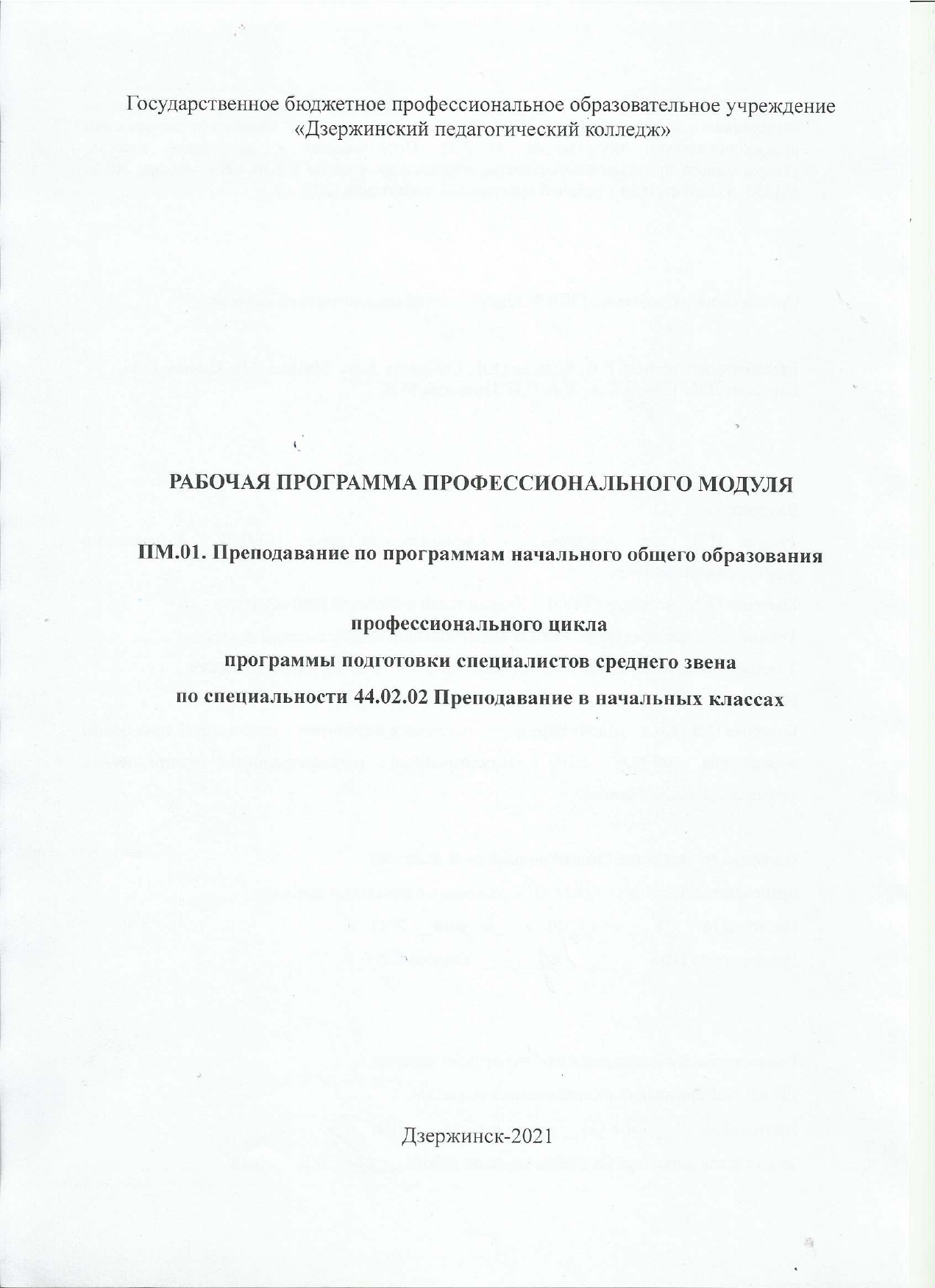 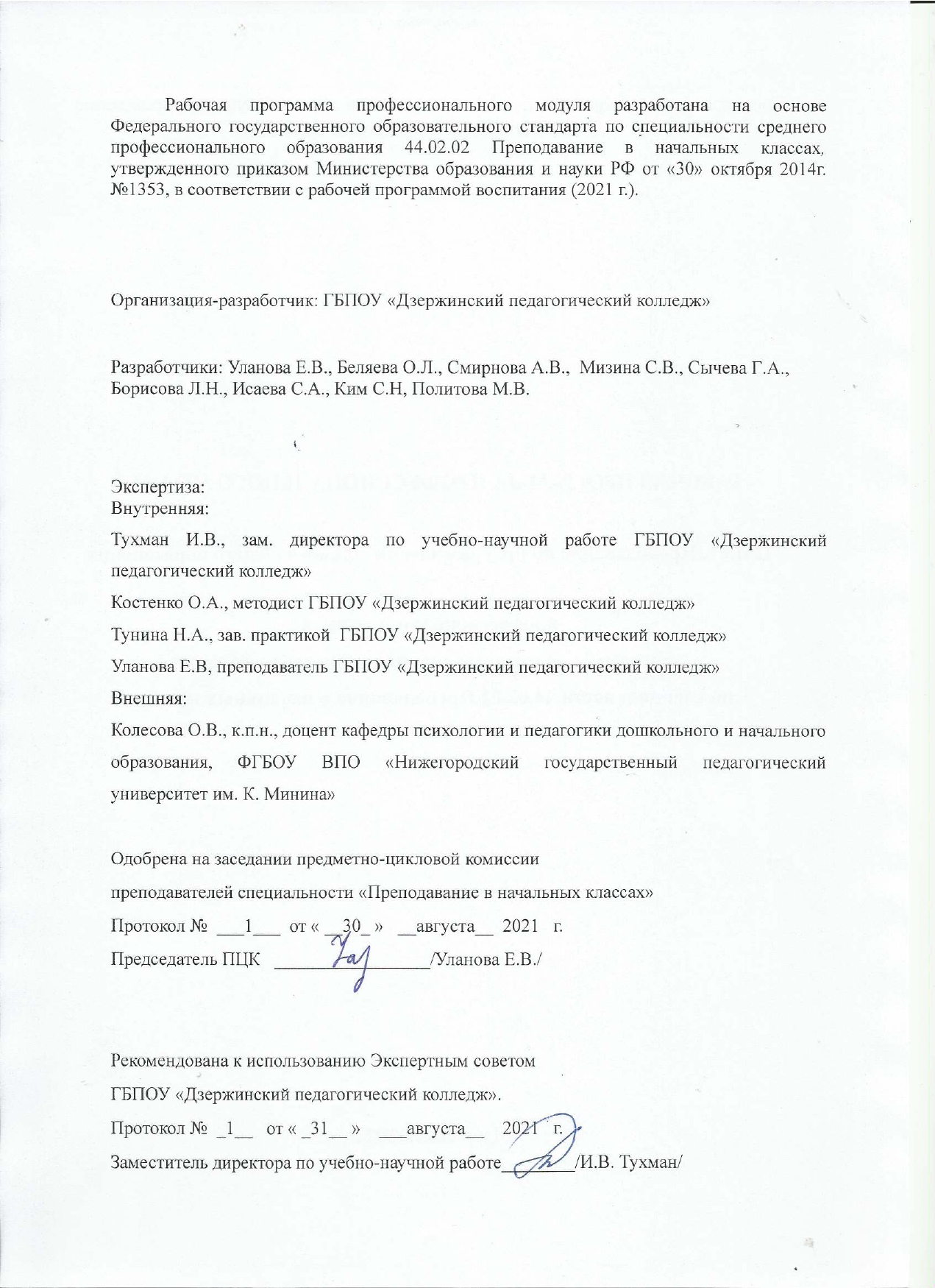 СОДЕРЖАНИЕПАСПОРТ РАБОЧЕЙ ПРОГРАММЫ ПРОФЕССИОНАЛЬНОГО МОДУЛЯ Преподавание по программам начального общего образованияОбласть применения рабочей программыРабочая программа профессионального модуля является частью программы подготовки специалиста среднего  звена в соответствии с ФГОС по  специальности СПО44.02.02 Преподавание в начальных классах в части освоения основного вида профессиональной деятельности (ВПД): Преподавание по программам начального общего образования и соответствующих профессиональных компетенций (ПК):ПК 1.1. Определять цели и задачи, планировать уроки. ПК 1.2. Проводить уроки.ПК 1.3. Осуществлять	педагогический	контроль,	оценивать	процесс и результаты обучения.ПК 1.4. Анализировать уроки.ПК 1.5. Вести	документацию,	обеспечивающую	обучение	по программам начального общего образования.ПК 4.1. Выбирать учебно-методический комплект, разрабатывать учебно-методическиематериалы (рабочие программы, учебно-тематические планы) на основе федерального государственного образовательного стандарта и примерных основных образовательных программ с учетом типа образовательной организации, особенностей класса/группы и отдельных обучающихся.ПК 4.2. Создавать в кабинете предметно-развивающую среду.ПК 4.3. Систематизировать и оценивать педагогический опыт и образовательные технологии в области начального общего образования на основе изучения профессиональной литературы, самоанализа и анализа деятельности других педагогов.ПК 4.4. Оформлять педагогические разработки в виде отчетов, рефератов, выступлений.ПК 4.5. Участвовать в исследовательской и проектной деятельности в области начального общего образования.Цели и задачи профессионального модуля – требования к результатам освоения профессионального модуляС целью овладения указанным видом профессиональной деятельности и соответствующими профессиональными компетенциями обучающийся в ходе освоения профессионального модуля должен:иметь практический опыт:анализа учебно-тематических планов и процесса обучения по всем учебным предметам начального общего образования, разработки предложений по его совершенствованию;определения цели и задач, планирования и проведения уроков по всем учебным предметам начального общего образования;проведения диагностики и оценки учебных достижений обучающихся с учетом особенностей возраста, класса и отдельных обучающихся;составления педагогической характеристики обучающегося;применения приемов страховки и самостраховки при выполнении физических упражнений;наблюдения, анализа и самоанализа уроков, обсуждения отдельных уроков в диалоге с сокурсниками, руководителем педагогической практики, учителями, разработки предложений по их совершенствованию и коррекции;ведения учебной документации;уметь:находить и использовать методическую литературу и другие источники информации,необходимой для подготовки к урокам;определять цели и задачи урока, планировать его с учетом особенностей учебного предмета, возраста, класса, отдельных обучающихся и в соответствии с санитарно- гигиеническими нормами;использовать различные средства, методы и формы организации учебной деятельности обучающихся на уроках по всем учебным предметам, строить их с учетом особенностей учебного предмета, возраста и уровня подготовленности обучающихся;применять приемы страховки и самостраховки при выполнении физических упражнений, соблюдать технику безопасности на занятиях;планировать и проводить работу с одаренными детьми в соответствии с их индивидуальными особенностями;планировать и проводить коррекционно-развивающую работу с обучающимися, имеющими трудности в обучении;использовать технические средства обучения (далее - ТСО) в образовательном процессе;устанавливать педагогически целесообразные взаимоотношения с обучающимися;проводить педагогический контроль на уроках по всем учебным предметам, осуществлять отбор контрольно-измерительных материалов, форм и методов диагностики результатов обучения;интерпретировать результаты диагностики учебных достижений обучающихся;оценивать процесс и результаты деятельности обучающихся на уроках по всем учебным предметам, выставлять отметки;осуществлять самоанализ и самоконтроль при проведении уроков по всем учебным предметам;анализировать процесс и результаты педагогической деятельности и обучения по всем учебным предметам, корректировать и совершенствовать их;каллиграфически писать, соблюдать нормы и правила русского языка в устной и письменной речи;выразительно читать литературные тексты;петь,	играть	на	детских	музыкальных	инструментах,	танцевать,	выполнять физические упражнения;изготавливать поделки из различных материалов;рисовать, лепить, конструировать;анализировать уроки для установления соответствия содержания, методов и средств, поставленным целям и задачам;осуществлять самоанализ, самоконтроль при проведении уроков;знать:особенности психических познавательных процессов и учебной деятельности обучающихся;требования федерального государственного образовательного стандарта начального общего образования и примерные основные образовательные программы начального общего образования;программы и учебно-методические комплекты, необходимые для осуществления образовательного процесса по основным образовательным программам начального общего образования;вопросы преемственности образовательных программ дошкольного и начального общего образования;воспитательные возможности урока в начальной школе;методы и приемы развития мотивации учебно-познавательной деятельности на урокахпо всем предметам;особенности одаренных детей младшего школьного возраста и детей с проблемами в развитии и трудностями в обучении;основы	построения	коррекционно-развивающей	работы	с	детьми,	имеющими трудности в обучении;основы обучения и воспитания одаренных детей;основные виды ТСО и их применение в образовательном процессе;содержание основных учебных предметов начального общего образования в объеме, достаточном для осуществления профессиональной деятельности, и методику их преподавания:русского языка, детской литературы, начального курса математики, естествознания, физической культуры;элементы музыкальной грамоты и музыкальный репертуар по программе начального общего образования, основы изобразительной грамоты, приемы рисования, лепки, аппликации и конструирования, технологии художественной обработки материалов;требования к содержанию и уровню подготовки обучающихся;методы и методики педагогического контроля результатов учебной деятельности обучающихся (по всем учебным предметам);методику составления педагогической характеристики ребенка;основы оценочной деятельности учителя начальных классов, критерии выставления отметок и виды учета успеваемости обучающихся;педагогические и гигиенические требования к организации обучения на уроках;логику анализа уроков;виды учебной документации, требования к ее ведению и оформлению.Освоение профессионального модуля обеспечивает формирование общих компетенций: ОК 1. Понимать сущность и социальную значимость своей будущей профессии,проявлять к ней устойчивый интерес.ОК 2. Организовывать собственную деятельность, определять методы решения профессиональных задач, оценивать их эффективность и качество.ОК 3. Оценивать риски и принимать решения в нестандартных ситуациях.ОК 4. Осуществлять поиск, анализ и оценку информации, необходимой для постановки и решения профессиональных задач, профессионального и личностного развития.ОК 5. Использовать информационно-коммуникационные технологии для совершенствования профессиональной деятельности.ОК 6. Работать в коллективе и команде, взаимодействовать с руководством, коллегами и социальными партнерами.ОК 7. Ставить цели, мотивировать деятельность обучающихся, организовывать и контролировать их работу с принятием на себя ответственности за качество образовательного процесса.ОК 8. Самостоятельно определять задачи профессионального и личностного развития, заниматься самообразованием, осознанно планировать повышение квалификации.ОК 9. Осуществлять профессиональную деятельность в условиях обновления ее целей, содержания, смены технологий.ОК 10. Осуществлять профилактику травматизма, обеспечивать охрану жизни и здоровья детей.ОК 11. Строить профессиональную деятельность с соблюдением правовых норм, ее регулирующих.Гармонизация стандартов. Изменения, связанные с внедрением профессионального стандарта "Педагог (педагогическая деятельность в дошкольном, начальном общем, основном общем, среднем общем образовании) (воспитатель, учитель)Учебная и производственная (по профилю специальности) практикаМДК 01.01 Теоретические основы организации обучения в начальных классахМДК 01.02 Русский язык с методикой преподаванияМДК 01.04 Теоретические основы начального курса математики с методикой преподаванияМДК 01.05 «Естествознание с методикой преподавания»Рекомендуемое количество часов на освоение программы профессионального модуля:максимальной учебной нагрузки обучающегося – 2301 часов, включая: обязательной аудиторной учебной нагрузки обучающегося – 1630 часов;самостоятельную работу обучающегося – 671 часов; лекций - 782 часа;практических занятий — 560 часов.РЕЗУЛЬТАТЫ ОСВОЕНИЯ ПРОФЕССИОНАЛЬНОГО МОДУЛЯРезультатом освоения профессионального модуля является овладение обучающимися видом профессиональной деятельности преподавание по программам начального общего образования, в том числе профессиональными (ПК) и общими (ОК) компетенциями и личностными результатами (ЛР)::Тематический план профессионального модуля*4. УСЛОВИЯ РЕАЛИЗАЦИИ ПРОФЕССИОНАЛЬНОГО МОДУЛЯТребования к минимальному материально-техническому обеспечениюРеализация профессионального модуля предполагает наличие- учебных кабинетов:педагогики и психологии;русского языка с методикой преподавания;математики с методикой преподавания;естествознания с методикой преподавания;музыки и методики музыкального воспитания;методики обучения продуктивным видам деятельности;детской литературы;теории и методики физического воспитания;- спортивного зала.Оборудование учебных кабинетов и рабочих месткабинет педагогики и психологии	Оборудование учебного кабинета: рабочее место преподавателя, столы и стулья по количеству обучающихся;Технические средства обучения:компьютер с проприетарным программным обеспечением и мультимедиапроектор.Комплект раздаточных материалов для организации практических занятий по всем темам МДК.01.01. Теоретические основы организации обученияПрезентации по всем темам МДК.01.01. Теоретические основы организации обучения	Учебники для начальной школы (электронные версии)кабинет русского языка с методикой преподаванияОборудование учебного кабинета: рабочее место преподавателя, столы и стулья по количеству обучающихся.Технические средства обучения: компьютер, мультимедийный проектор, интерактивная доска, ноутбуки (15 шт.).Комплект учебно-методической документации:Учебный план;Рабочая программа;ФГОС НОО;ФГОСС СПО.Комплект раздаточных материалов для организации практических занятий по всем темам курса.Презентации по всем темам курса.Комплект видеоматериалов к темам:Тема 2.2. Организационно-методическая система обучения русскому языкуТема 2.4. Значение, задачи и место изучения лексики и фразеологии в курсе русского языка. Тема 2.5. Морфемика и словообразование. Методика изучения морфемного состава слова.Тема 2.8. Особенности изучения частей речи в начальной школе.Тема 2.9. Синтаксический строй русского языка. Особенности формирования синтаксических понятий и методика их изучения.Тема 2.10. Обучение грамоте как особая ступень овладения первоначальными умениями чтения и письма. Методы обучения грамоте.Тема 2.11. Становление первоначального навыка чтения Тема 2.12. Методика уроков письма в букварный период.Тема 2.14. Орфография и пунктуация. Методика обучения правописанию. Тема 2.15 . Методы и приемы обучения правописанию.Тема 2.17 Уровень текста в развитии речи. Система работы над изложениями и сочинениями в начальной школе.Тема 2.18. Контроль за усвоением знаний и формированием умений учащихся по русскому языку. Тема 2.19. Анализ уроков русского языкаУчебники для начальной школы (электронные версии)кабинет математики с методикой преподаванияОборудование учебного кабинета: рабочее место преподавателя, столы и стулья по количеству обучающихся.Комплект раздаточных материалов для организации практических занятий по всем темам курса.Учебники для начальной школы (электронные версии)кабинет естествознания с методикой преподаванияОборудование учебного кабинета: рабочее место преподавателя, столы и стулья по количеству обучающихся.Технические средства обучения: компьютер, мультимедийный проектор, экран.Комплект раздаточных материалов для организации практических занятий по разделам«Человек и природа», «Человек и общество»Комплект материалов для организации самостоятельной работы по разделам «Методы, приемы и средства обучения естествознания», «Естествознание как учебный предмет в начальной школе»Презентации по темам:	Создание проблемных ситуаций на уроках.	Использование метода проекта.	Роль игры в обучении естествознанию.	Звезда и планеты.	Смена дня и ночи.	Почва, ее состав и значение.	Природные зоны России.	Праздники в жизни общества.	История Отечества. Важные и яркие события общественной и культурной жизни страны.	Правила дорожного движениякабинет музыки и методики музыкального воспитанияОборудование учебного кабинета: рабочее место преподавателя, столы и стулья по количеству обучающихся.Книгопечатная продукция для проведения практического занятия «Сравнительный анализ тематического содержания допущенных и рекомендованных УМК и программ по музыке для 1-4 классов»Технические средства обучения: Компьютер К 192HOL Мультимедийный проектор Optoma Акустические колонки SVENПульт управления Optoma Экран настенныйМузыкальный центр SONIМузыкальные инструменты:Фортепиано Кубань Фортепиано ВладимирКомплект детских музыкальных инструментов:Металлофон Треугольник Ложки деревянные МаракасРумба Рубель БарабаныПогремушки детские Кастаньеты ТрещоткаБубен малыйВидеофильмы по темам:Тема 1. Музыкальное воспитание и образование в начальной школеТема 2. Организационные формы и методы музыкального образования и воспитания Тема 3. Элементы музыкальной грамотыТема 4. Содержание предмета музыка начального общего образования Тема 5. Методика преподавания музыки в начальной школеТема 6. Коррекционно-развивающая работа и работа с одаренными детьми на уроке музыки Тема 8. Педагогический анализ урока музыки, его задачи, варианты, технология осуществленияТеатральные куклы: макет вертепного театра. театр ПетрушкиИллюстративные материалы:Образцы творческих работ студентов по МДК 01.08Образцы портфолио-коллектора по МДК 01.08Образцы учебно-исследовательских работ студентов по МДК 01.08Наглядные пособия «Песня», «Танец», «Марш»Тексты песен 1-7 классыСловарь «Оттенки настроений в музыке»Презентации по темам:Тема 2. Организационные формы и методы музыкального образования и воспитания Тема 3. Элементы музыкальной грамотыТема 4. Содержание предмета музыка начального общего образования Тема 5. Методика преподавания музыки в начальной школеТема 7. Оценка, учет и контроль результатов развития обучающихся в музыкальном воспитанииЭлектронные версии учебников, рабочих тетрадей и пособий для учителя музыки и ОРКСФонохрестоматия к урокам музыки по программе Е.Д.Критской, Г. П. Сергеевой, Т. С. Шмагиной (1-4 классы)кабинет методики обучения продуктивным видам деятельностиОборудование учебного кабинета: рабочее место преподавателя, столы и стулья по количеству обучающихся;Шкафы для хранения методических материалов;Шкафы (витрины) для выставочного материала;Учебники для начальной школы по ИЗО и технологии (электронные версии);Методические пособия (рекомендации к проведения уроков изобразительного искусства и технологии);Таблицы по цветоведению, перспективе, построению орнамента;Таблицы по стилям архитектуры, одежды, предметов быта;Таблицы по народным промыслам, русскому костюму, декоративно-прикладному искусству; Схемы по правилам рисования предметов, растений, деревьев, животных, птиц, человека;Дидактический раздаточный материал: шаблоны, образцы работ;Учебно-практическое оборудование (ножницы, кисточки, баночки для воды, доски для лепки, коллекции (бумаги, ткани, древесины), картонажные ножи, степлеры, шило, точилка механическая для карандашей, клей различных видов, наборы бумаги и картона);Комплект материалов для организации практических занятий по всем темам курса.кабинет детской литературыОборудование учебного кабинета: рабочее место преподавателя, столы и стулья по количеству обучающихся;Портреты писателей (А.С. Пушкина, М.Ю. Лермонтова, Н.А. Некрасова, Л.Н. Толстого, А.П. Чехова, М. Горького, А.И. Куприна, Л.А. Кассиля, С.Я. Маршака, К.И. Чуковского, А.Л. Барто, М.М. Пришвина, К.Г.Паустовского и др.)Комплект материалов для организации практических занятий по темам:Современная система обучения литературному чтению детей младшего школьного возраста.Ознакомление младших школьников с произведениями устного народного творчества.Вопросы становления детской литературы и детского чтения в первой половине XIX века.Расширения круг детского чтения во второй половине XIX века. Особенности работы с произведениями разных жанров.Обеспечение основ литературного образования при ознакомлении младших школьников с детской литературой начала XX века.Формирование	практических	приемов	освоения	текста	и	литературоведческих представлений при ознакомлении с детсткой литературой 40-х — 80-х годов XX века.Особенности организации уроков литературного чтения при ознакомлении с современной детской литературой.Зарубежная детская литература в круге чтения младших школьников.Организация контроля на уроках литературного чтения. Анализ уроков литературного чтения.Комплект материалов для практикума по выразительному чтению по темам: Искусство выразительного чтения. Техника чтения.Исполнительский анализ текста: постановка логического ударения. Виды пауз. Составление партитуры текста.Особенности исполнения произведений устного народного творчества. Рассказывания русских народных сказок.Жанровое своеобразие и особенности исполнения былин. Выразительное чтение былины.Особенности исполнения авторских сказок. Особенности стихосложения.Упражнения в определении размере, ритма, рифмы, способов рифмовки. Исполнительский анализ стихотворений А. С. Пушкина.Исполнение стихотворений поэтов второй половины XIX века, разных по исполнительской манере. Составление партитуры   и исполнение отрывков из произведений Н. А. Некрасова, входящих в круг чтения обучающихся.Пересказ рассказов Л. Н. Толстого и К. Д. Ушинского на бытовые темы. Исполнительский анализ и выразительное чтение программных стихотворений А. Блока. Выразительное чтение стихотворений С. А. Есенина.Исполнительский анализ и выразительное чтение программных стихотворений В. В. Маяковского. Чтение сказок К. И. Чуковского по ролям.Исполнение произведений С. Я. Маршака, вошедших в круг чтения обучающихся. Особенности исполнения героических рассказов.Исполнительский анализ и выразительное чтение стихов С. В. Михалкова. Выразительное чтение стихов А. Л. Барто, вошедших в круг чтения обучающихся.Особенности исполнения юмористических рассказов.Подготовка к выразительному чтению, стихотворной авторской сказки. Особенности исполнения природоведческих рассказов.Исполнительский анализ и выразительное чтение 2-3 стихотворений современных детских поэтов (на выбор).Устный рассказ учителя.Составление и исполнение устного рассказа об одном из авторов для обучающихся.Составление	и исполнение устного рассказа по картине, используемой на уроке литературного чтения.Инсценирование литературных произведений. Упражнения в использовании приема драматизации.Презентации к урокам детской литературы (к темам практических занятий):Художники-иллюстраторы русских народных сказок ( Анализ сказки. Определение проблематики, воспитательного и образовательного значений, жанровых особенностей, адресата)Басни И.А. Крылова (Тематический анализ басен И. А. Крылова. Составление вопросов по содержанию басен для проведения бесед с обучающимися).Н.А. Некрасов о природе и крестьянских детях (Подготовка и проведение тематической книжной выставки).Произведения для детей Л.Н. Толстого и К.Д. Ушинского (Подготовка к проведению этических бесед по содержанию рассказов Л. Н. Толстого и К. Д. Ушинского. Составление рассказов об авторах для обучающихся).Пейзажная лирика для детей А.А. Блока и С.А. Есенина (Разработка фрагмента урока чтения лирических произведений).А.М. Горький - основоположник детской литературы начала XX века (Разработка фрагмента урока с использованием методов и приемов работы обеспечивающие развитие читательских навыков у детей группа риска).А.П. Гайдар — детям (Разработка фрагмента урока с использованием методов и приемов работы обеспечивающие развитие читательских навыков у детей группа риска.).Сказки К.И. Чуковского и С.Я. Маршака (Разработка плана проведения литературного праздника, викторины, как формы  урока литературного чтения).Творчество С.В. Михалкова для детей (Подготовка и проведение тематических выставок, аннотирование книг, экспонируемых на выставках).Книги Н.Н. Носова о почемучках и для почемучек (Разработка вариативных заданий, специальных рекомендаций по совершенствованию самостоятельной читательской деятельности).Писатели природоведы (Моделирование урока по ознакомлению с творчеством писателей- природоведов).Школьная тема в лирике А.Л. Барто (Разработка рекомендаций для родителей по приобщению детей к книге, пропаганде детской книги. Формирование умения рассказать о герое, книге, художнике-иллюстраторе по заданной схеме).Творчество зарубежных писателей в детском чтении (Разработка творческих заданий при ознакомлении обучающихся с зарубежной детской литературой. Моделирование урока по ознакомлению младших школьников с зарубежной детской литературой).Набор иллюстраций к урокам детской литературы.Стенды («19 век — золотой век русской литературы», «20 век — серебряной литературы»,«Художники», «Выставка творческих работ студентов», «В застывшей музыке рисунка и слово, и любовь, и плач»).кабинет теории и методики физического воспитанияОборудование учебного кабинета: рабочее место преподавателя, столы и стулья по количеству обучающихся;1. Комплект раздаточных материалов для организации практических занятий по темам:Тема 7.1.	Сущность, цели и задачи, содержание физического воспитания учащихся начальной школы.Тема 7.2. Формы организации работы по физическому воспитанию.Тема 7.3. Формы, методы и средства обучения физическим упражнениям и развития мотивации Тема 7.4. Развитие физических способностей младших школьников в разделах программыТема 7.5. Контроль и оценка учебных достижений обучающихся на уроках физкультуры Тема 7.6. Анализ уроков физической  культуры2. Комплект раздаточных материалов для организации самостоятельной работы по темам:Тема 7.1.	Сущность, цели и задачи, содержание физического воспитания учащихся начальной школыТема 7.2. Формы организации работы по физическому воспитанию.Тема 7.3. Формы, методы и средства обучения физическим упражнениям и развития мотивации Тема 7.4. Развитие физических способностей младших школьников в разделах программыТема 7.5. Контроль и оценка учебных достижений обучающихся на уроках физкультуры Тема 7.6. Анализ уроков физической  культурыоборудование спортивного зала:спортивный инвентарь (маты гимнастические, скамейки гимнастические, бревно гимнастическое, турник, перекладина, козел гимнастический, мост гимнастический , канатдля лазания, стойки и сетка волейбольная, волейбольные, баскетбольные, мячи для метания, кубики, палки гимнастические, скакалки, обручи, гантели, коврики гимнастические, лыжи, флажки, канат для перетягивания, шведская лестница, баскетбольные щиты и корзины, фитбольные мячи, степ-платформы, роллы, блоки и ремни для йоги, болстеры, медбол 1 кг и 2 кг, амортизаторы силовые, экспандеры, детский городок, ринги, теннисные ракетки, ракетки и воланы для бадментона)Реализация профессионального модуля предполагает учебную практику по разделу 1 (рассредоточено,1 неделя) и обязательную производственную (по профилю специальности) практику, которую рекомендуется проводить по 2-9 разделам рассредоточено (3 недели) и концентрированно (4 недели, включая практику «Первые дни ребенка в школе).Информационное обеспечение обученияПеречень рекомендуемых учебных изданий, Интернет-ресурсов, дополнительной литературыМДК 01.01. Теоретические основы организации обучения в начальных классах Основные источники:Основная литератураДмитриев, А. Е.  Дидактика начальной школы : учебник и практикум для среднего профессионального образования / А. Е. Дмитриев, Ю. А. Дмитриев. — 2-е изд., испр. и доп. — Москва : Издательство Юрайт, 2021. — 228 с. — (Профессиональное образование). — ISBN 978-5-534-07633-2. — Текст : электронный // Образовательная платформа Юрайт [сайт]. — URL: https://urait.ru/bcode/471342 (дата обращения: 28.08.2021).Землянская, Е. Н.  Теоретические основы организации обучения в начальных классах : учебник и практикум для среднего профессионального образования / Е. Н. Землянская. — Москва : Издательство Юрайт, 2021. — 247 с. — (Профессиональное образование). — ISBN 978-5-534-13726-2. — Текст : электронный // Образовательная платформа Юрайт [сайт]. — URL: https://urait.ru/bcode/477026 (дата обращения: 28.08.2021). Шапошникова, Т. Е.  Возрастная психология и педагогика : учебник и практикум для среднего профессионального образования / Т. Е. Шапошникова, В. А. Шапошников, В. А. Корчуганов. — 2-е изд., испр. и доп. — Москва : Издательство Юрайт, 2021. — 218 с. — (Профессиональное образование). — ISBN 978-5-534-06434-6. — Текст : электронный // Образовательная платформа Юрайт [сайт]. — URL: https://urait.ru/bcode/471745 (дата обращения: 28.08.2021).Дополнительная литература1.Бухарова, И. С. Диагностика и развитие творческих способностей детей младшего школьного возраста: учебное пособие для среднего профессионального образования / И. С. Бухарова. — 2-е изд., перераб. и доп. — Москва: Издательство Юрайт, 2019. — 119 с. — (Профессиональное образование). — ISBN 978-5-534-08213-5. — Текст : электронный // ЭБС Юрайт [сайт]. — URL: https://biblio-online.ru/bcode/4412182.Коррекционная педагогика в начальном образовании: учебное пособие для среднего профессионального образования / Г. Ф. Кумарина [и др.]; под редакцией Г. Ф. Кумариной. — 2-е изд., перераб. и доп. — Москва: Издательство Юрайт, 2019. — 285 с. — (Профессиональное образование). — ISBN 978-5-534-00393-2. — Текст: электронный // ЭБС Юрайт [сайт]. — URL: https://biblio-online.ru/bcode/4343103.Кузнецов, В. В. Введение в педагогическую деятельность: учебник и практикум для среднего профессионального образования / В. В. Кузнецов. — 3-е изд., испр. и доп. — Москва: Издательство Юрайт, 2019. — 222 с. — (Профессиональное образование). — ISBN 978-5-534-09106-Текст : электронный // ЭБС Юрайт [сайт]. — URL: https://biblio-online.ru/bcode/4422794.Талызина, Н. Ф. Психология детей младшего школьного возраста: формирование познавательной деятельности младших школьников: учебное пособие для академического бакалавриата / Н. Ф. Талызина. — 2-е изд., перераб. и доп. — Москва: Издательство Юрайт, 2019.— 172 с. — (Авторский учебник). — ISBN 978-5-534-06218-2. — Текст: электронный // ЭБС Юрайт [сайт]. — URL: https://biblio-online.ru/bcode/4385735.Фугелова, Т. А.  Образовательные программы начальной школы : учебное пособие для среднего профессионального образования / Т. А. Фугелова. — 2-е изд., стер. — Москва : Издательство Юрайт, 2021. — 467 с. — (Профессиональное образование). — ISBN 978-5-534-11271-9. — Текст : электронный // Образовательная платформа Юрайт [сайт]. — URL: https://urait.ru/bcode/476032 (дата обращения: 28.08.2021).МДК 01.02. Русский язык с методикой преподаванияОсновные источники:Зиновьева, Т. И.  Методика обучения русскому языку. Практикум : учебное пособие для среднего профессионального образования / Т. И. Зиновьева, О. Е. Курлыгина, Л. С. Трегубова. — 2-е изд., испр. и доп. — Москва : Издательство Юрайт, 2021. — 319 с. — (Профессиональное образование). — ISBN 978-5-534-08274-6. — Текст : электронный // Образовательная платформа Юрайт [сайт]. — URL: https://urait.ru/bcode/471488 (дата обращения: 28.08.2021).Методика обучения русскому языку в начальной школе : учебник и практикум для вузов / под редакцией Т. И. Зиновьевой. — Москва : Издательство Юрайт, 2021. — 255 с. — (Высшее образование). — ISBN 978-5-534-08110-7. — Текст : электронный // Образовательная платформа Юрайт [сайт]. — URL: https://urait.ru/bcode/469754 (дата обращения: 28.07.2021).Методика обучения русскому языку и литературному чтению : учебник и практикум для вузов / Т. И. Зиновьева [и др.] ; под редакцией Т. И. Зиновьевой. — Москва : Издательство Юрайт, 2021. — 468 с. — (Высшее образование). — ISBN 978-5-534-06987-7. — Текст : электронный // Образовательная платформа Юрайт [сайт]. — URL: https://urait.ru/bcode/469148 (дата обращения: 28.08.2021).Дополнительные источникиМисаренко, Г. Г.  Методика преподавания русского языка с коррекционно-развивающими технологиями : учебник и практикум для среднего профессионального образования / Г. Г. Мисаренко. — 2-е изд., испр. и доп. — Москва : Издательство Юрайт, 2021. — 314 с. — (Профессиональное образование). — ISBN 978-5-534-06558-9. — Текст : электронный // Образовательная платформа Юрайт [сайт]. — URL: https://urait.ru/bcode/470955 (дата обращения: 28.07.2021).МДК 01.03 Детская литература с практикумом по выразительному чтениюОсновные источникиАндрюшина И.И. Выразительное чтение [Электронный ресурс] : учебное пособие / И.И. Андрюшина, Е.Л. Лебедева. — Электрон. текстовые данные. — М. : Прометей, 2019. — 160 c. — 978-5-7042-2372-6. — Режим доступа: http://www.iprbookshop.ru/18561.html.Глухова О.П. Выразительное чтение [Электронный ресурс] : учебно-методическое пособие / О.П. Глухова. — Электрон. текстовые данные. — Набережные Челны: Набережночелнинский государственный педагогический университет, 2019. — 130 c. — 2227-8397. — Режим доступа: http://www.iprbookshop.ru/49916.html.Неживая Е.А. Детская литература. Теоретический и практический материал [Электронный ресурс]: учебное пособие для студентов-иностранцев / Е.А. Неживая. — Электрон. текстовые данные. — Комсомольск-на-Амуре: Амурский гуманитарно-педагогический государственный университет, 2019. — 162 c. — 978-5-85094-448-3. — Режим доступа: http://www.iprbookshop.ru/22305.htmlМинералова, И. Г. Детская литература : учебник и практикум для СПО [Электронный ресурс] / И. Г. Минералова. — М.: Издательство Юрайт, 2018. — 333 с. — Режим доступа:https://aldebaran.ru/author/georgievna_mineralova_irina_1/kniga_detskaya_literatura_hrestomatiy a_v_yebs_/ - Российская государственная библиотека Альдебаран1.Минералова, И. Г.  Детская литература + хрестоматия в ЭБС : учебник и практикум для среднего профессионального образования / И. Г. Минералова. — Москва : Издательство Юрайт, 2021. — 333 с. — (Профессиональное образование). — ISBN 978-5-534-00919-4. — Текст : электронный // Образовательная платформа Юрайт [сайт]. — URL: https://urait.ru/bcode/471016 (дата обращения: 28.08.2021).2. Методика обучения русскому языку и литературному чтению : учебник и практикум для вузов / Т. И. Зиновьева [и др.] ; под редакцией Т. И. Зиновьевой. — Москва : Издательство Юрайт, 2021. — 468 с. — (Высшее образование). — ISBN 978-5-534-06987-7. — Текст : электронный // Образовательная платформа Юрайт [сайт]. — URL: https://urait.ru/bcode/469148 (дата обращения: 28.08.2021).3. Светловская, Н. Н.  Методика обучения творческому чтению : учебное пособие для среднего профессионального образования / Н. Н. Светловская, Т. С. Пиче-оол. — 2-е изд., испр. и доп. — Москва : Издательство Юрайт, 2021. — 305 с. — (Профессиональное образование). — ISBN 978-5-534-09177-9. — Текст : электронный // Образовательная платформа Юрайт [сайт]. — URL: https://urait.ru/bcode/473238 (дата обращения: 28.08.2021).МДК 01.04 Теоретические основы начального курса математики с методикой преподавания Основные источники:Далингер, В. А.  Методика обучения математике в начальной школе : учебное пособие для среднего профессионального образования / В. А. Далингер, Л. П. Борисова. — 2-е изд., испр. и доп. — Москва : Издательство Юрайт, 2021. — 187 с. — (Профессиональное образование). — ISBN 978-5-534-08820-5. — Текст : электронный // Образовательная платформа Юрайт [сайт]. — URL: https://urait.ru/bcode/471130 (дата обращения: 28.10.2021). Шадрина, И. В.  Методика преподавания начального курса математики : учебник и практикум для вузов / И. В. Шадрина. — Москва : Издательство Юрайт, 2021. — 279 с. — (Высшее образование). — ISBN 978-5-534-08528-0. — Текст : электронный // Образовательная платформа Юрайт [сайт]. — URL: https://urait.ru/bcode/469523 (дата обращения: 28.07.2021). Шадрина, И. В.  Теория и методика математического развития : учебник и практикум для среднего профессионального образования / И. В. Шадрина. — Москва : Издательство Юрайт, 2021. — 279 с. — (Профессиональное образование). — ISBN 978-5-534-00671-1. — Текст : электронный // Образовательная платформа Юрайт [сайт]. — URL: https://urait.ru/bcode/470927 (дата обращения: 28.07.2021).Дополнительные источникиДалингер В.А. Методика обучения математике. Практикум по решению задач 2-е изд., испр. и доп. Учебное пособие для СПО [Электронный ресурс] / В.А .Далингер М.: издательство Юрайт, 2019. — 271 с. —- Режим доступа: https://biblio-online.ru/book/metodika-obucheniya-matematike- praktikum-po-resheniyu-zadach-437284.2.Шадрина, И. В.  Методика обучения геометрии в начальной школе : учебное пособие для среднего профессионального образования / И. В. Шадрина. — 2-е изд., перераб. и доп. — Москва : Издательство Юрайт, 2021. — 203 с. — (Профессиональное образование). — ISBN 978-5-534-11308-2. — Текст : электронный // Образовательная платформа Юрайт [сайт]. — URL: https://urait.ru/bcode/475327 (дата обращения: 28.07.2021).МДК 01.05 Естествознание с методикой преподаванияОсновнаяМетодика преподавания предмета «Окружающий мир» : учебник и практикум для среднего профессионального образования / Д. Ю. Добротин [и др.] ; под общей редакцией М. С. Смирновой. — Москва : Издательство Юрайт, 2021. — 306 с. — (Профессиональное образование). — ISBN 978-5-534-10697-8. — Текст : электронный // Образовательная платформа Юрайт [сайт]. — URL: https://urait.ru/bcode/475909. Миронов, А. В.  Технология изучения курса "Окружающий мир" в начальной школе : учебник и практикум для среднего профессионального образования / А. В. Миронов. — 2-е изд., перераб. и доп. — Москва : Издательство Юрайт, 2021. — 447 с. — (Профессиональное образование). — ISBN 978-5-534-11375-4. — Текст: электронный // Образовательная платформа Юрайт [сайт]. — URL: https://urait.ru/bcode/475154. Козина, Е. Ф.  Естествознание с методикой преподавания. Практикум : учебное пособие для среднего профессионального образования / Е. Ф. Козина. — 2-е изд., испр. и доп. — Москва : Издательство Юрайт, 2021. — 256 с. — (Профессиональное образование). — ISBN 978-5-534-07504-5. — Текст: электронный // Образовательная платформа Юрайт [сайт]. — URL: https://urait.ru/bcode/473863. ДополнительнаяМетодика преподавания предмета «Окружающий мир»: учебник и практикум для вузов / Д. Ю. Добротин [и др.] ; под общей редакцией М. С. Смирновой. — Москва: Издательство Юрайт, 2021. — 306 с. — (Высшее образование). — ISBN 978-5-534-06988-4. — Текст: электронный // Образовательная платформа Юрайт [сайт]. — URL: https://urait.ru/bcode/469370. Григорьева, Е. В.  Методика преподавания естествознания в начальной школе: учебник для вузов / Е. В. Григорьева. — 3-е изд., испр. и доп. — Москва : Издательство Юрайт, 2021. — 194 с. — (Высшее образование). — ISBN 978-5-534-12025-7. — Текст: электронный // Образовательная платформа Юрайт [сайт]. — URL: https://urait.ru/bcode/474238.Козина, Е. Ф.  Методика преподавания естествознания: учебник для вузов / Е. Ф. Козина, Е. Н. Степанян. — 3-е изд., испр. и доп. — Москва: Издательство Юрайт, 2021. — 873 с. — (Высшее образование). — ISBN 978-5-534-14346-1. — Текст: электронный // Образовательная платформа Юрайт [сайт]. — URL: https://urait.ru/bcode/477349.МДК 01.06 Методика обучения продуктивным видам деятельности с практикумомОсновные источникиСеребренников, Л. Н.  Методика преподавания технологии (труда) : учебник для среднего профессионального образования / Л. Н. Серебренников. — 2-е изд., испр. и доп. — Москва : Издательство Юрайт, 2021. — 226 с. — (Профессиональное образование). — ISBN 978-5-534-10911-5. — Текст : электронный // Образовательная платформа Юрайт [сайт]. — URL: https://urait.ru/bcode/475987 (дата обращения: 28.08.2021).Петрушин, В. И. Развитие творческих способностей : учебное пособие / В. И. Петрушин. — Москва : Издательство Юрайт, 2019. — 173 с. — (Образовательный процесс). — ISBN 978-5- 534-10523-0. — Текст : электронный // ЭБС Юрайт [сайт]. — URL: https://biblio- online.ru/bcode/430715 (дата обращения: 22.10.2019).Дополнительные источники Петрушин, В. И. Психология и педагогика художественного творчества + доп. Материал в ЭБС : учебное пособие для среднего профессионального образования / В. И. Петрушин. — 3- е изд., испр. и доп. — Москва : Издательство Юрайт, 2019. — 395 с. — (Профессиональное образование). — ISBN 978-5-534-09311-7. — Текст : электронный // ЭБС Юрайт [сайт]. — URL: https://biblio-online.ru/bcode/438979 (дата обращения: 22.10.2019). Конышева Н.М. Технология. Наш рукотворный мир: учеб. пособие. / Н.М.	Конышева. - Смоленск:	Ассоциация	XXI	век,	2016.	- URL : https://search.rsl.ru/ru/search#q=3.%09%D0%9A%D0%BE%D0%BD%D1%8B%D1%88%D0%B 5%D0%B2%D0%B0%20%D0%9D.%D0%9C.%20%D0%A2%D0%B5%D1%85%D0%BD%D0%BE%D0%BB%D0%BE%D0%B3%D0%B8%D1%8F.Электронные ресурсыЕдиное окно доступа к образовательным ресурсам. Изобразительное искусство. http://window.edu.ru/catalog/resources?&p_rubr=2.2.80.1.1&p_page=6Российский образовательный портал. http://www.school.edu.ru/Сетевое	объединение	методистов.	http://center.fio.ru/method/«Учительская газета». http://www.ug.ru/Журнал «Начальная школа» http://www.openworld.ru/school/Образовательный сервер «Школы в Интернет». http://schools.techno.ru/Технология и Изобразительное искусство. http://pedsovet.su/load/242Материалы по технологии. https://infourok.ru/tehnologija.htmМДК 01.07. Теория и методика физическая воспитания с практикумом Основные источникиВиленская, Т. Е.  Теория и методика физического воспитания: оздоровительные технологии физического воспитания младших школьников : учебное пособие для среднего профессионального образования / Т. Е. Виленская. — 2-е изд., испр. и доп. — Москва : Издательство Юрайт, 2021. — 285 с. — (Профессиональное образование). — ISBN 978-5-534-10215-4. — Текст : электронный // Образовательная платформа Юрайт [сайт]. — URL: https://urait.ru/bcode/475140 (дата обращения: 28.08.2021). Дополнительные источники:Бурухин, С. Ф.  Методика обучения физической культуре. гимнастика : учебное пособие для среднего профессионального образования / С. Ф. Бурухин. — 3-е изд., испр. и доп. — Москва : Издательство Юрайт, 2021. — 173 с. — (Профессиональное образование). — ISBN 978-5-534-07538-0. — Текст : электронный // Образовательная платформа Юрайт [сайт]. — URL: https://urait.ru/bcode/471782 (дата обращения: 28.08.2021).МДК 01.08 Теория и методика музыкального воспитания с практикумомРекомендуемая литература ОсновнаяРекомендуемая литература ОсновнаяБайбородова, Л. В.  Преподавание музыки в начальной школе : учебное пособие для среднего профессионального образования / Л. В. Байбородова, О. М. Фалетрова, С. А. Томчук. — 2-е изд., испр. и доп. — Москва : Издательство Юрайт, 2021. — 248 с. — (Профессиональное образование). — ISBN 978-5-534-07577-9. — Текст : электронный // Образовательная платформа Юрайт [сайт]. — URL: https://urait.ru/bcode/471911 (дата обращения: 28.08.2021)ДополнительнаяТеоретические основы и методика музыкального воспитания детей с проблемами в развитии : учебное пособие для среднего профессионального образования / Е. А. Медведева [и др.] ; под редакцией Е. А. Медведевой. — 2-е изд., испр. и доп. — Москва : Издательство Юрайт, 2021. — 217 с. — (Профессиональное образование). — ISBN 978-5-534-05610-5. — Текст : электронный // Образовательная платформа Юрайт [сайт]. — URL: https://urait.ru/bcode/473326 (дата обращения: 28.08.2021).Радынова, О. П.  Теория и методика музыкального воспитания : учебник для среднего профессионального образования / О. П. Радынова, Л. Н. Комиссарова ; под общей редакцией О. П. Радыновой. — 3-е изд., испр. и доп. — Москва : Издательство Юрайт, 2021. — 293 с. — (Профессиональное образование). — ISBN 978-5-534-09284-4. — Текст : электронный // Образовательная платформа Юрайт [сайт]. — URL: https://urait.ru/bcode/474902 (дата обращения: 28.08.2021).Фалетрова, О. М.  Социальная педагогика. Музыка как средство психолого-педагогической коррекции : учебное пособие для среднего профессионального образования / О. М. Фалетрова ; ответственный редактор Л. В. Байбородова. — 2-е изд., испр. и доп. — Москва : Издательство Юрайт, 2021. — 161 с. — (Профессиональное образование). — ISBN 978-5-534-11905-3. — Текст : электронный // Образовательная платформа Юрайт [сайт]. — URL: https://urait.ru/bcode/476464 (дата обращения: 28.10.2021).Школяр Л. В. Музыка. Учебник 1 класс  / Л. В. Школяр, В.О Усачева. – Электрон. текстовые данные. — Москва: Баласс, 2019.- 69с.- URL: http://uchebnik-tetrad.com,  свободныйШколяр Л. В. Музыка. Учебник 2 класс / Л. В. Школяр, В.О Усачева. – Электрон. текстовые данные. — Москва: Баласс, 2019.- 112с. -  URL: http://uchebnik-tetrad.com,  свободныйШколяр Л. В. Музыка. Учебник 3 класс / Л. В. Школяр, В.О Усачева. — Электрон. текстовые данные. —  Москва: Баласс, 2019.- 80с. — URL: http://uchebnik-tetrad.com,  свободныйШколяр Л. В. Музыка. Учебник 4 класс / Л. В. Школяр, В.О Усачева. — Электрон. текстовые данные. —  Москва: Баласс, 2019.- 96с. -— URL: http://uchebnik-tetrad.com,  свободныйИнтернет ресурсыnlib. org. ua Нотная библиотека классической музыкиcommunity. livejournal.com/ua scores/data/atom style mine Ноты. Учебная музыкальная литература, mp3clms.da.ru Сервер классической музыкиwww.classic-music.ru Классическая музыкаwww.belcanto.ru В мире оперыhttp://intergu.ru – Интернет-государство учителейhttp://encycl.yandex.i-u – Яндекс. Энциклопедииhttp://center.fio.ru/som -  Интернет-сообщество СОМ – Сетевое объединение методистовhttp://att.virtualclassroom.org/index.html - A free online educational program for primary and secondary schools around the world. Образовательная программа для школ, учебный материал по разным предметамhttps://resh.edu.ru/subject/6/ Российская электронная школа. Музыкаhttps://learningapps.org - interaktive und multimediale Lernbausteine. Интернет сервис   МДК 01.09. Теория и методика преподавания учебного курса ОРКСЭ (Основы религиозных культур и светской этики)Основная.1. Лебедев, В. Ю.  История религий : учебник для вузов / В. Ю. Лебедев, А. М. Прилуцкий, А. Ю. Григоренко. — Москва : Издательство Юрайт, 2021. — 456 с. — (Высшее образование). — ISBN 978-5-534-01033-6. — Текст : электронный // Образовательная платформа Юрайт [сайт]. — URL: https://urait.ru/bcode/469154 (дата обращения: 28.08.2021).2. Чухин, С. Г.  Основы духовно-нравственного воспитания школьников : учебное пособие для вузов / С. Г. Чухин, О. Ф. Левичев. — 2-е изд., перераб. и доп. — Москва : Издательство Юрайт, 2021. — 113 с. — (Высшее образование). — ISBN 978-5-534-09429-9. — Текст : электронный // Образовательная платформа Юрайт [сайт]. — URL: https://urait.ru/bcode/473949 (дата обращения: 29.10.2021).ДополнительнаяАльбедиль, М. Ф.  Религиоведение. Буддизм : учебное пособие для вузов / М. Ф. Альбедиль. — 2-е изд. — Москва : Издательство Юрайт, 2021. — 169 с. — (Высшее образование). — ISBN 978-5-534-07304-1. — Текст : электронный // Образовательная платформа Юрайт [сайт]. — URL: https://urait.ru/bcode/474442 (дата обращения: 28.08.2021).Гуревич, П. С.  Религиоведение : учебник для бакалавров / П. С. Гуревич. — 3-е изд., перераб. и доп. — Москва : Издательство Юрайт, 2019. — 573 с. — (Бакалавр. Академический курс). — ISBN 978-5-9916-3635-3. — Текст : электронный // Образовательная платформа Юрайт [сайт]. — URL: https://urait.ru/bcode/426127 (дата обращения: 28.08.2021).История религии в 2 т. Том 2. Книга 1. Буддизм. Восточные церкви. Православие : учебник для вузов / И. Н. Яблоков [и др.] ; ответственный редактор И. Н. Яблоков. — 4-е изд., перераб. и доп. — Москва : Издательство Юрайт, 2021. — 376 с. — (Высшее образование). — ISBN 978-5-534-03798-2. — Текст : электронный // Образовательная платформа Юрайт [сайт]. — URL: https://urait.ru/bcode/470742 (дата обращения: 28.08.2021).История религии в 2 т. Том 2. Книга 2. Западные конфессии. Ислам. Новые религии : учебник для вузов / И. Н. Яблоков [и др.] ; ответственный редактор И. Н. Яблоков. — 4-е изд. — Москва : Издательство Юрайт, 2021. — 422 с. — (Высшее образование). — ISBN 978-5-534-03802-6. — Текст : электронный // Образовательная платформа Юрайт [сайт]. — URL: https://urait.ru/bcode/470743 (дата обращения: 28.08.2021).Интернет ресурсы                       Сайты к теме «Основы религиозных культур и светской этики»Академия повышения квалификации и профессиональной переподготовки работников образования - Режим доступа: http://www.apkpro.ru/content/view/2498/625,свободный.Википедия - Режим доступа: http://ru.wikipedia.org, свободный.Официальный сайт издательства «Просвещение» - Режим доступа: http://www.prosv.ru/umk/ork,свободный.Сообщество педагогов по предмету «ОРКСЭ» - Режим доступа: http://wikikurgan.orbitel.ru,свободный.Федеральный сайт поддержки курса - Режим доступа:  http://orkce.apkpro.ru ,свободный.Федеральный институт развития образования - Режим доступа:  www.firo.ru,свободный.Сайты к теме «Иудаизм»Большое собрание уроков для русскоязычных раввинов - Режим доступа: http://rav.ru,свободный.Евреи и иудаизм - Режим доступа: http://iudaizm.com,свободный.Иудаизм и евреи- Режим доступа: http://toldot.ru/tora ,свободный.Маханаим, центр еврейского образования на русском языке - Режим доступа: http://www.machanaim.org/tanach/in_tnh.htm,свободный.Федерация еврейских общин России - Режим доступа:  http://www.feor.ru,свободный.Сайты к теме «Буддизм»Ассоциация буддизма в интернете - Режим доступа: http://buddhist.ru,свободный.Библиотечка по буддизму - Режим доступа: http://spiritual.ru/lib/lindex.html,свободный.Журнал «Буддизм в России» - Режим доступа: http://buddhismofrussia.ru/buddhism-of-russia,свободный.Иконография (будды, божества, дхармапалы, учителя, храмы) - Режим доступа: http://probud.narod.ru/glav.html,свободный.  Книги и статьи по буддизму - Режим доступа: http://www.dhamma.ru/lib/index.html,свободный.Российская ассоциация буддистов  - Режим доступа: http://www.buddhism.ru,свободный.  Сайт, посвященный Далай-ламе - Режим доступа: http://dalailama.ru,свободный.Тантрический буддизм - Режим доступа: http://www.buddhism.ru,свободный.Центр тибетской культуры и информации - Режим доступа: http://www.savetibet.ru,свободный.Сайты к теме «Ислам»Мусульманский информационно-аналитический портал - Режим доступа: http://www.ansar.ru,свободный.Официальный сайт совета муфтиев России - Режим доступа: http://www.muslim.ru,свободный. Сайты к теме «Этика»Этика - Режим доступа: http://abccba.ru,свободный.Этикет - Режим доступа: http://simple-etiquette.ru,свободный. Сайты к теме «Православие»Библиография по предмету «Основам православной культуры» - Режим доступа: http://www.kirillmefody.ru,свободный.Вера и время - Режим доступа: http://www.verav.ru,свободный.Отдел религиозного образования - Режим доступа: http://www.otdelo.ru,свободный.Каталог православных ресурсов сети интернет - Режим доступа: http://www.hristianstvo.ru,свободный.Книги издательства «Даръ» - Режим доступа: http://www.pravkniga.ru,свободный.Научный богословский портал - Режим доступа: http://www.bogoslov.ru,свободный.Официальный сайт Московского патриархата - Режим доступа: http://www.patriarchia.ru,свободный.Официальный сайт олимпиады по ОПК - Режим доступа: http://pravolimp.ru,свободный.Православие. Ру. - Режим доступа: http://pravoslavie.ru,свободный.Портал автора учебника по «Основам православной культуры» - Режим доступа: http://kuraev.ru,свободный.Слово. Православный образовательный портал - Режим доступа: http://www.portal-slovo.ru,свободный.Православие и мир - Режим доступа: http://www.pravmir.ru,свободный.Христианский общественно - церковный канал - Режим доступа: http://radiosofia.ru/about.html,свободный.Общие требования к организации образовательного процессаПри освоении профессионального модуля в целях реализации компетентностного подхода, предусматривается использование в образовательном процессе активных и интерактивных форм проведения занятий с применением электронных образовательных ресурсов, деловых и ролевых игр, анализа производственных ситуаций, психологических и иных тренингов, групповых дискуссий в сочетании с внеаудиторной работой для формирования и развития общих и профессиональных компетенций обучающихся.В целях развития личности, достижения результатов при освоении программы профессионального модуля в части развития общих компетенций, обучающиеся могут участвовать в развитии студенческого самоуправления, работе творческих коллективов, общественных организаций, спортивных и творческих клубов.Для организации практических занятий предполагается деление обучающихся на подгруппы при изучении МДК 01.02 (практикум по каллиграфии), МДК 01.03., МДК 01.06., МДК 01. 07, МДК 01.08.Изучению профессионального модуля «Преподавание по программам начального общего образования» предшествует освоение общепрофессиональных дисциплин: «Педагогика»,«Психология», «Возрастная анатомия, физиология и гигиена»; дисциплины цикла математических и общих естественнонаучных дисциплин «Информатика и информационно-коммуникационные технологии в профессиональной деятельности»При выполнении курсовой работы (проекта) обучающимся оказываются консультации.Кадровое обеспечение образовательного процессаТребования к квалификации педагогических кадров, обеспечивающих обучение по междисциплинарному курсу (курсам):дипломированные	специалисты,	имеющие	высшее	образование,	соответствующее	профилю преподаваемого модуля и опыт педагогической деятельности в общеобразовательных учреждениях. Требования к квалификации педагогических кадров, осуществляющих руководство производственной практикой (учителям начальных классов): дипломированные специалисты, прошедшие аттестацию на соответствие занимаемой должности, имеющие первую или высшую квалификационные категории. Стаж работы в должности учителя начальных классов долженсоставлять не менее 5 лет.КОНТРОЛЬ И ОЦЕНКА РЕЗУЛЬТАТОВ ОСВОЕНИЯ ПРОФЕССИОНАЛЬНОГО МОДУЛЯ (ВИДА ПРОФЕССИОНАЛЬНОЙ ДЕЯТЕЛЬНОСТИ)1. ПАСПОРТ РАБОЧЕЙ ПРОГРАММЫ ПРОФЕССИОНАЛЬНОГО МОДУЛЯстр.42. РЕЗУЛЬТАТЫ ОСВОЕНИЯ ПРОФЕССИОНАЛЬНОГО МОДУЛЯ83. СТРУКТУРА И СОДЕРЖАНИЕ ПРОФЕССИОНАЛЬНОГО МОДУЛЯ104 УСЛОВИЯ РЕАЛИЗАЦИИ ПРОФЕССИОНАЛЬНОГО МОДУЛЯ875. КОНТРОЛЬ И ОЦЕНКА РЕЗУЛЬТАТОВ ОСВОЕНИЯПРОФЕССИОНАЛЬНОГО МОДУЛЯ (ВИДА ПРОФЕССИОНАЛЬНОЙ ДЕЯТЕЛЬНОСТИ)96Профессиональный стандартПрофессиональный стандартПрофессиональный стандартПрофессиональный стандартПрофессиональный стандартПрофессиональный стандартВнесенные измененияВнесенные измененияТрудовые действияТрудовые действияУменияУменияЗнанияЗнанияВнесенные измененияВнесенные измененияформирование		навыков, связанных	с	информационно- коммуникационными технологиями (далее – ИКТ);формирование		навыков, связанных	с	информационно- коммуникационными технологиями (далее – ИКТ);В тематический план производственной (по профилю специальности) практики внесено	практическое	задание: использование целесообразных средств, методов и форм организации учебной деятельности обучающихся на уроке, в т.ч. информационно-коммуникационныхтехнологийВ тематический план производственной (по профилю специальности) практики внесено	практическое	задание: использование целесообразных средств, методов и форм организации учебной деятельности обучающихся на уроке, в т.ч. информационно-коммуникационныхтехнологийформирование метапредметных компетенций, умения учиться и универсальных учебных действий до уровня, необходимого для освоения	образовательных программ основного общегообразования;формирование метапредметных компетенций, умения учиться и универсальных учебных действий до уровня, необходимого для освоения	образовательных программ основного общегообразования;В тематический план производственной (по профилю специальности) практики внесено	практическое	задание: планирование работы по формированию метапредметных компетенций, умения учиться и УУД на различных этапахурокаВ тематический план производственной (по профилю специальности) практики внесено	практическое	задание: планирование работы по формированию метапредметных компетенций, умения учиться и УУД на различных этапахурокаобъективная оценка успехов и возможностей обучающихся с учетом	неравномерности индивидуального психического развития детей младшего школьного возраста, а также своеобразия динамики развития учебной деятельности мальчиков и девочек;объективная оценка успехов и возможностей обучающихся с учетом	неравномерности индивидуального психического развития детей младшего школьного возраста, а также своеобразия динамики развития учебной деятельности мальчиков и девочек;В тематический план производственной (по профилю специальности) практики внесено практическое задание: оценивание в форме отметки процесса и результатов деятельности обучающихся на уроке, объективная оценка успехов и возможностей	обучающихся	с	учетом неравномерности	индивидуального психического развития детей младшего школьного возраста, а также своеобразиядинамики развития учебной деятельности мальчиков и девочекВ тематический план производственной (по профилю специальности) практики внесено практическое задание: оценивание в форме отметки процесса и результатов деятельности обучающихся на уроке, объективная оценка успехов и возможностей	обучающихся	с	учетом неравномерности	индивидуального психического развития детей младшего школьного возраста, а также своеобразиядинамики развития учебной деятельности мальчиков и девочекорганизация учебного процесса с учетом своеобразия социальной ситуации	развития первоклассника;организация учебного процесса с учетом своеобразия социальной ситуации	развития первоклассника;В тематический план производственной (по профилю специальности) практики («Первые дни ребёнка в школе») внесено практическое задание:изучение системы работы учителя по планированию			образовательного процесса	с учетом своеобразия социальной		ситуации	развитияпервоклассника,	формулирование выводов, предложений по планированию.В тематический план производственной (по профилю специальности) практики («Первые дни ребёнка в школе») внесено практическое задание:изучение системы работы учителя по планированию			образовательного процесса	с учетом своеобразия социальной		ситуации	развитияпервоклассника,	формулирование выводов, предложений по планированию.корректировка						учебной деятельности исходя из данных мониторинга		образовательных результатов				с				учетом неравномерности индивидуального				психического развития	детей		младшего школьного возраста (в том числе в силу различий в возрасте, условий дошкольного			обучения	и воспитания), а также своеобразиядинамики развития мальчиков и девочек;корректировка						учебной деятельности исходя из данных мониторинга		образовательных результатов				с				учетом неравномерности индивидуального				психического развития	детей		младшего школьного возраста (в том числе в силу различий в возрасте, условий дошкольного			обучения	и воспитания), а также своеобразиядинамики развития мальчиков и девочек;В тематический план учебной практики внесено практическое задание: беседа с учителем о ходе планирования урока с учетом особенностей возраста, класса, отдельных обучающихся, в соответствии с санитарно-гигиеническими нормами, а также своеобразия динамики развития учебной деятельности мальчиков и девочек.В тематический план учебной практики внесено практическое задание: беседа с учителем о ходе планирования урока с учетом особенностей возраста, класса, отдельных обучающихся, в соответствии с санитарно-гигиеническими нормами, а также своеобразия динамики развития учебной деятельности мальчиков и девочек.проведение в четвертом классе начальной	школы	(во взаимодействии с психологом) мероприятий по профилактике возможных трудностей адаптации детей к учебно-воспитательному процессу в основной школе;В тематический план учебной практики внесено практическое задание: беседа с администрацией ОО, педагогом- психологом об организации мероприятий по профилактике возможных трудностей адаптации детей к учебно-воспитательному процессу в основной школе.В тематический план учебной практики внесено практическое задание: беседа с администрацией ОО, педагогом- психологом об организации мероприятий по профилактике возможных трудностей адаптации детей к учебно-воспитательному процессу в основной школе.проектировать и корректироватьиндивидуальную образовательную траекторию обучающегося в соответствии с задачами достижения	всех	видов образовательных результатов (предметных, метапредметных и личностных), выходящими за рамки программы начального общего образования.В тематический план учебной практикивнесено практическое задание: беседа с учителем о ходе планирования урока с учетом особенностей возраста, класса, отдельных обучающихся и в соответствии	с	санитарно-гигиеническими	нормами;проектировании	индивидуальнойобразовательной		траектории обучающегося в соответствии с задачами достижения всех видов образовательных результатов	(предметных, метапредметных и личностных), выходящими за рамки программы начального общего образования.В тематический план учебной практикивнесено практическое задание: беседа с учителем о ходе планирования урока с учетом особенностей возраста, класса, отдельных обучающихся и в соответствии	с	санитарно-гигиеническими	нормами;проектировании	индивидуальнойобразовательной		траектории обучающегося в соответствии с задачами достижения всех видов образовательных результатов	(предметных, метапредметных и личностных), выходящими за рамки программы начального общего образования.Профессиональный стандартПрофессиональный стандартПрофессиональный стандартВнесенные измененияТрудовые действияУменияЗнанияВнесенные изменениявладеть ИКТ- компетентностями: общепользовательская ИКТ- компетентность, общепедагогическая ИКТ-компетентность;В теме 1.4. «Проведение урока» добавлен вопрос«Использование ИКТ в реализации образовательной работы с обучающимися»и      практическое       занятие«Разработка и проведение фрагментов уроков с использованием технических средств обучения, ИКТ»В теме 1.5.«Осуществление педагогического контроля на уроках, оценка процесса и результатов обучения» добавлен вопрос«Контрольно-оценочная деятельность		учителя		с использованием современных способов	оценивания		в условиях	ИКТ			(ведение электронных						форм документации:		электронных журналов,				дневников обучающихся)»						исамостоятельная			работа студентов по изучению опыта педагогов по использованию современных		способов оценивания в условиях ИКТ (ведение электронных форм документации: электронных журналов,	дневниковобучающихся)разрабатывать и реализовывать индивидуальные образовательные маршруты, индивидуальные программы развития и индивидуально- ориентированные образовательные программы с учетом личностных и возрастных особенностей обучающихся;В теме 1.3.«Учет индивидуальных особенностей обучающихся при планировании и проведении урока» добавлен вопрос «Организация инклюзивного образования в начальной школе» и практическое занятие №4«Разработка		и		реализация индивидуального образовательного		маршрута, индивидуальных				программ развития и индивидуально – ориентированных образовательных программ с учетом	личностных	и возрастных			особенностейобучающихся»Профессиональный стандартПрофессиональный стандартПрофессиональный стандартВнесенные измененияТрудовыедействияУменияЗнанияВнесенные изменениявладеть формами и методами обучения, в том числе выходящими за рамки учебных занятийТема 2.8. Особенности изучения частей речи в начальной школе.Пр.з.Разработка урока русского языка по изучению части речи с использованием	проектнойтехнологии.владеть ИКТ- компетентностямиТема 2.10. Обучение грамоте как особая ступень овладения первоначальными умениями чтения и письма. Методы обучения грамоте.Пр.з.Разработка	и	проведениефрагментов	уроков	обучения грамоте с использованием ИКТ.ставить различные виды учебных задач (учебно- познавательных, учебно- практических, учебно- игровых) и организовывать ихрешениеТема 2.2. Организационно- методическая система обучения русскому языкуПр.з.Упражнения		в	постановке	и решении	различных	видовучебных задач.Профессиональный стандартПрофессиональный стандартПрофессиональный стандартВнесенные измененияТрудовые действияУменияЗнанияВнесенные измененияВладеть формами и методами обучения, в том числе выходящими за рамки учебных занятий: проектная деятельность, лабораторные эксперименты, полевая практик и т.п.В теме 4.5 замена практического занятия №8	(Моделирование проектной деятельности обучающихся по теме: Математика вокруг нас. Числа в загадках, пословицах и поговоркахРазрабатывать (осваивать) и применять современные психолого-педагогические технологи, основанные на знании законов развития личности и поведения в реальной и виртуальной средеВ	теме	4.7	замена практического занятия №4 (Моделирование урока по	изучениюименованных   чисел	сВладеть ИКТ-компетентностями: общепользовательская ИКТ-компетентность; общепедагогическая ИКТ-компетентность; предметно-педагогическая ИКТ- компетентность (отражающая профессиональную ИКТ-компетентность соответствующей области человеческой деятельности)В	теме	4.7	замена практического занятия №1	(Моделирование	и анализ		фрагментов уроков	по			изучению единиц			измерения величин с демонстраций предметно- педагогической		ИКТ- комптентностиСтавить различные виды учебных задачВключение по теме 4.7(учебно-познавательных, учебно-практического занятия №практических, учебно-игровых) и2	(Ролевая	игра	поорганизовывать их решение (ворганизации	решенияиндивидуальной или групповой форме) вразличных	видовсоответствии с уровнем познавательного иучебных	задач	(вличностного развития детей младшегоиндивидуальной	илишкольного возраста, сохраняя при этомгрупповой	форме)	вбаланс предметной и метапредметнойсоответствии с уровнемсоставляющей их содержанияпознавательного	иличностного	развитиядетей	младшегошкольного	возраста,сохраняя при этом баланспредметной	иметапредметнойсоставляющей	ихсодержанияПрофессиональный стандартПрофессиональный стандартПрофессиональный стандартВнесенные измененияТрудовыедействияУменияЗнанияВнесенные изменениявладеть формами и методами обучения, в том числе выходящими за       рамки учебных занятий: проектная    деятельность, лабораторные эксперименты, полевая практика и  т. п.;Практическое занятие в теме «Построение урока естествознания, его структура» Разработка учебных занятий	сиспользованием проектной деятельности, лабораторных экспериментовставить различные виды учебных задач1.	Практическое занятие		в	теме(учебно- познавательных, учебно-практических, учебно-игровых)«Вопросы преемственности образовательных программ начального общего	образования по естествознанию» Постановка	цели	и задач		(учебно- познавательных, учебно-практических, учебно-игровых)	к урокам естествознания.2.	Практическое занятие в теме «Урок как основная форма организации учебного процесса		по естествознанию. Педагогические			и гигиенические требования к уроку» Планирование	урока естествознания, определение цели и задач		урокаестествознания.владеть		ИКТ- компетентностями: общепользовательска яИКТ-компетентность;общепедагогическая ИКТ-компетентность; предметно- педагогическая ИКТ- компетентность (отражающая профессиональную ИКТ-компетентность соответствующей области человеческой деятельности)Практическое занятие в	теме	«ТСО	на уроках естествознания.Оборудование кабинета, подготовка наглядных пособий к уроку естествознания» Планирование		и проведение фрагментов	уроков естествознания		с использованием возможностей интерактивной доски,ТСО и других средств обученияКодНаименование результата обученияПК 1.1.Определять цели и задачи, планировать уроки.ПК 1.2.Проводить уроки.ПК 1.3.Осуществлять педагогический контроль, оценивать процесс и результаты обучения.ПК 1.4.Анализировать уроки.ПК 1.5.Вести документацию, обеспечивающую обучение по программам начального общего образования.ПК 4.1Выбирать учебно-методический комплект, разрабатывать учебно-методические материалы (рабочие программы, учебно-тематические планы) на основе образовательного стандарта и примерных программ с учётом видаобразовательного учреждения, особенностей класса, группы и отдельных обучающихся.ПК 4.2.Создавать в кабинете предметно-развивающую среду.ПК 4.3Систематизировать и оценивать педагогический опыт и образовательные технологии в области начального общего образования на основе изучения профессиональной литературы, самоанализа и анализа деятельности другихпедагогов.ПК 4.4.Оформлять педагогические разработки в виде отчётов, рефератов, выступлений.ПК 4.5.Участвовать в исследовательской и проектной деятельности в области начальногообразования.ОК 1.Понимать	сущность	и	социальную	значимость	своей	будущей	профессии,проявлять к ней устойчивый интерес.ОК 2.Организовывать	собственную	деятельность,	определять	методы	решенияпрофессиональных задач, оценивать их эффективность и качество.ОК 3.Оценивать риски и принимать решения в нестандартных ситуациях.ОК 4.Осуществлять поиск, анализ и оценку информации, необходимой для постановки и решения профессиональных задач, профессионального и личностного развития.ОК 5.Использовать	информационно-коммуникативные	технологии	для совершенствования профессиональной деятельности.ОК 6.Работать в коллективе и команде, взаимодействовать с руководством, коллегами исоциальными партнёрами.ОК 7.Ставить	цели,	мотивировать	деятельность	обучающихся,	организовывать	иконтролировать их работу с принятием на себя ответственности за качество образовательного процесса.ОК 8.Самостоятельно определять задачи профессионального и личностного развития, заниматься самообразованием, осознанно планировать повышение квалификацииОК 9.Осуществлять профессиональную деятельность в условиях обновления её целей, содержания, смены технологий.ОК 10.Осуществлять профилактику травматизма, обеспечивать охрану жизни и здоровья детей.ОК 11.Строить профессиональную деятельность с соблюдением   правовых норм еёрегулирующих.ЛР 7.Осознающий приоритетную ценность личности человека; уважающий собственную и чужую уникальность в различных ситуациях, во всех формах и видах деятельности.ЛР 9.Соблюдающий и пропагандирующий правила здорового и безопасного образа жизни, спорта; предупреждающий либо преодолевающий зависимости от алкоголя, табака, психоактивных веществ, азартных игр и т.д. Сохраняющий психологическую устойчивость в ситуативно сложных или стремительно меняющихся ситуациях.ЛР 10.Заботящийся о защите окружающей среды, собственной и чужой безопасности, в том числе цифровой.ЛР 11.Проявляющий уважение к эстетическим ценностям, обладающий основами эстетической культуры.ЛР 13.Принимающий и транслирующий ценность детства как особого периода жизни человека, проявляющий уважение к детям, защищающий достоинство и интересы обучающихся, демонстрирующий готовность к проектированию безопасной и психологически комфортной образовательной среды, в том числе цифровой.ЛР 14.Стремящийся находить и демонстрировать ценностный аспект учебного знания и информации и обеспечивать его понимание и переживание обучающимися.ЛР 15.Признающий ценности непрерывного образования, необходимость постоянного совершенствования и саморазвития; управляющий собственным профессиональным развитием, рефлексивно оценивающий собственный жизненный и профессиональный опыт.ЛР 16.Демонстрирующий готовность к профессиональной коммуникации, толерантному общению; способность вести диалог с обучающимися, родителями (законными представителями) обучающихся, другими педагогическими работниками и специалистами, достигать в нем взаимопонимания, находить общие цели и сотрудничать для их достижения.ЛР 17.Проявляющий ценностное отношение к культуре и искусству, к культуре речи и культуре поведения, к красоте и гармонии, готовность транслировать эстетические ценности своим воспитанникам.Коды профессиональных компетенцийНаименования разделов профессионального модуля*Всего часов (макс. учебнаянагрузка и практики)Объем времени, отведенный на освоение междисциплинарного курса (курсов)Объем времени, отведенный на освоение междисциплинарного курса (курсов)Объем времени, отведенный на освоение междисциплинарного курса (курсов)Объем времени, отведенный на освоение междисциплинарного курса (курсов)Объем времени, отведенный на освоение междисциплинарного курса (курсов)ПрактикаПрактикаКоды профессиональных компетенцийНаименования разделов профессионального модуля*Всего часов (макс. учебнаянагрузка и практики)Обязательная аудиторная учебная нагрузка обучающегосяОбязательная аудиторная учебная нагрузка обучающегосяОбязательная аудиторная учебная нагрузка обучающегосяСамостоятельнаяработа обучающегосяСамостоятельнаяработа обучающегосяУчебная,часовПроизводственная (по профилю специальности),часов(если предусмотрена рассредоточеннаяпрактика)Коды профессиональных компетенцийНаименования разделов профессионального модуля*Всего часов (макс. учебнаянагрузка и практики)Всего,часовв т.ч. лабораторные работы и практические занятия,часовв т.ч., курсовая работа (проект), часовВсего,часовв т.ч., курсовая работа (проект), часовУчебная,часовПроизводственная (по профилю специальности),часов(если предусмотрена рассредоточеннаяпрактика)12345678910ПК 1.1 -1.5Раздел 1. Организация обучения вПК 4.1-4.5начальных   классах	(МДК 01.01.Теоретические основы организации обучения в начальных классах)2521445472По 3 часа из каждого МДК36ПК 1.1 -1.5Раздел 2.	Преподавание предмета570364116182По 3 часа из каждого МДК24ПК 4.1-4.5«Русский	язык»	(МДК	01.02.Русский	язык	с	методикойпреподавания)ПК 1.1 -1.5Раздел 3.   Преподавание   предмета202127566312ПК 4.1-4.5«Литературное чтение» (МДК 01.03Детская литература с практикумомпо выразительному чтению)ПК 1.1 -1.5Раздел 4. Преподавание начального4472829614124ПК 4.1-4.5курса	математики	(МДК	01.04Теоретические основы   начальногокурса	математики	с	методикойпреподавания)ПК 1.1 -1.5Раздел 5. Преподавание	предмета16799305018ПК 4.1-4.5«Окружающий мир»   (МДК   01.05Естествознание	с	методикойпреподавания)ПК 1.1 -1.5Раздел	6	.	Обучение	младших2221361226818ПК 4.1-4.5школьников продуктивным видамдеятельности (МДК.01.06 Методикаобучения	продуктивным	видамдеятельности с практикумом)ПК 1.1 -1.5Раздел 7.   Преподавание   предмета1187638384ПК 4.1-4.5«Физическая культура» (МДК 01.07.Теория	и	методика	физическаявоспитания с практикумом)ПК 1.1 -1.5Раздел 8. Преподавание	музыки в1187638384ПК 4.1-4.5начальной	школе	(МДК	01.08Теория и методика музыкальноговоспитания с практикумом )ПК 1.1 -1.5Раздел 9   .   Организация   духовно-613810194ПК 4.1-4.5нравственного	воспитания	вначальной	школе	(МДК	01.09.Теория и   методика   преподаванияучебного курса   ОРКСЭ   (Основырелигиозных культур   и   светскойэтики)Производственная практика (по профилю специальности), часов (если предусмотрена итоговая (концентрированная) практика)144108Всего:230113425606712736288Результаты(освоенные профессиональнОсновные показатели оценки результатаФормы и методы контроля и оценкиые компетенции)ПК	1.1.Определять	цели и	задачи,планировать урокицели и задачи урока определяет в соответствии с требованиями ФГОС и примерной программой;цели и задачи урока определяет в соответствии с учебно-тематическим планом;-структуру урока определяет в соответствии с его типом;-время на каждый этап урока распределяет с учетом типа урока, задачами структурного этапа урока;-содержание урока определяет в соответствии с целями и задачами урока;-составляет	педагогическую характеристику класса, отдельных обучающихся на основе проведенной диагностики;отбор содержания урока осуществляет с учетом возрастных особенностей и уровня подготовленности обучающихся;отбор методов, приемов и средств осуществляет в соответствии с целями и задачами урока, его содержанием, методикой преподавания;-отбор форм, методов, приемов и средств проводит в соответствии с уровнем	подготовленностиобучающихсяЭкзамен (квалификационный) Экзамен, дифференцированный зачет по разделам ПМЭкспертная	оценка	презентации портфолио(фрагменты учебно-тематического плана, конспекты уроков, анализ УМК, характеристики класса, отдельных учащихся)ПК1.2.Проводить уроки-проводит урок в соответствии с педагогическими и гигиеническими требованиями;реализует в ходе урока поставленные цели и задачи;распределяет время на уроке в соответствии с задачами каждого этапа и сложившейся педагогической ситуацией урока;-проводит обучение в соответствии с требованиями к содержанию учебного предмета (темы) и методике преподавания;-использует методы, приемы и средства в соответствии с педагогическими требованиями к их применению, методикой преподавания предмета;-проводит на уроке работу с обучающимися, имеющими трудности в обучении, в соответствии с программой коррекционно-развивающей работы;-проводит на уроке работу с одарёнными детьми с учетом ихЭкзамен (квалификационный ) Экзамен, дифференцированный зачет по разделам ПМКомплексное проектное задание Портфолио (методических материалов из опыта работы учителей начальных классов	по	актуальным	проблемам начального		образования,	табель учебных				достижений		по производственной практике)-Экспертная	оценкаформализованного наблюдения урока в	реальных	условиях	в	ходе производственной практики Экспертная	оценка	презентации портфолиоиндивидуальных особенностей;-устанавливает	педагогически целесообразные взаимоотношения с обучающимися с использованием техник и приемов эффективногообщенияПК	1.3.Осуществлять педагогический контроль, оценивать процесс	ирезультаты обучения.ПК 1.5.Вести документацию, обеспечивающую обучение по программам начального общего образования (учебно- тематический план, конспект урока, дневник обучающегося, характеристика класса иотдельных учащихся)1.определяет задачи контроля в соответствии с требованиями к уровню подготовки обучающихся;-отбор форм и методов контроля осуществляет в соответствии с задачами педагогического контроля;-отбор     (разработку)	контрольно- измерительных		материалов осуществляет в соответствии с требованиями программы и задачами контроля;2.оценивает процесс и результаты обучения в соответствии с требованиями программы начального общего образования;-выставляет отметки в соответствии с существующими критериями;ведет и оформляет учебную документацию (журнал, дневник, тетради) в соответствии с ИнструкциейЭкзамен (квалификационный) Экзамен, дифференцированный зачет по разделам ПМКомплексное практическое задание Экспертная	оценка	презентации портфолио(конспекты	уроков,	контрольно- измерительные материалы)2.Экзамен по разделам ПМ Практическое заданиеЭкспертная оценка формализованного наблюдения урока в реальных условиях , оформления учебной документацииПК	1.4.-	в	анализе	урока	отмечаетЭкзамен (квалификационный )Анализироватьположительные	и	отрицательныеЭкзамен, дифференцированный зачетуроки.стороны	деятельности	учителяпо разделам ПМ(практиканта)	с	учетом	планаПрактическое заданиесистемного анализа урока;Экспертная оценка формализованного-анализ	урока	проводитнаблюдения анализа урока варгументированно,	излагаетреальных условияхсобственное мнение;Экспертная оценка презентации-анализ	урока	завершаетпортфолио (протоколы анализапредставлением обоснованных выводов,уроков)определением задач профессиональногои	личностного	развития,самообразования;-	анализ	проводит	с	соблюдениемэтических норм;-протокольные записи	наблюдаемыхуроков содержат	анализ деятельностиучителя и учащихся на уроке с учетомплана системного анализа урокаРезультаты (освоенныепрофессиональны е компетенции)Основные показатели оценки результатаФормы и методы контроля и оценкиПК 4.1. Выбирать учебно- методический комплект, разрабатывать учебно- методические материалы (рабочие программы, учебно- тематические планы)	на	основе образовательного стандарта		и примерных программ с учётом вида образовательного учреждения, особенностей класса,		группы	иотдельных обучающихся.-анализирует		учебно-методические комплекты в соответствии с требованиями ФГОС, примерных программ,	с		учетом	вида образовательного			учреждения,возможностями	реализации дифференцированного и деятельностного подходов к обучающимсяЭкспертная   оценка	презентации портфолио(анализ УМК).ПК 4.2. Создавать в	кабинете предметно- развивающую среду.при подготовке к уроку участвует в создании предметно-развивающей среды в кабинете (спортивном зале) в соответствии с педагогическими, эстетическими,	санитарно- гигиеническими и эргономическими требованиями;выполняет гигиенические требования к уроку в соответствии с СанПиН с целью обеспечения охраны жизни и здоровьядетейКомплексное проектное задание-Экспертная	оценка формализованного наблюдения урока в реальных условиях в ходе производственной практикиПК	4.3.Систематизирова ть	и	оценивать педагогический опыт		иобразовательные технологии		в области начального общего образования	на основе	изучения профессиональной литературы,самоанализа	ипредставляет педагогический опыт и образовательные технологии по актуальным проблемам начального общего образования на основе изучения профессиональной	литературы, самоанализа и анализа деятельности других педагогов;осуществляет оценку педагогического опыта, образовательных технологий с учетом современных подходов в области начального общего образования, вида образовательного учреждения и особенностей возраста обучающихся;педагогический	опыт	иПортфолио	педагогических достижений (конспектов уроков, методических материалов из опыта работы учителей начальных классов по актуальным проблемам начального образования, протоколы анализов уроков)Экспертная оценка презентации портфолиоанализа деятельности других педагоговПК	4.4.Оформлять педагогические разработки в виде отчётов, рефератов,выступлений..образовательные	технологии представляет в соответствии с заявленной темой, сформулированными задачами;адаптирует имеющиеся методические разработки с учетом возраста, особенностей	класса, отдельных обучающихся;анализ и оценку педагогического опытаи образовательных технологий проводит с соблюдением этических нормПК	4.5.Участвовать	в исследовательской и	проектной деятельности	в области начального образования.-определяет цели и задачи проекта с учетом проектного задания;планирует собственную деятельность по разработке проекта с учетом временных и материальных ресурсов;осуществляет разработку проекта в соответствии с составленным планом;-оформляет проект в соответствии с требованиями;реализует проект в соответствии с установленными сроками.Комплексное проектное задание-Экспертная	оценка формализованного наблюдения урока в реальных условиях в ходе производственной практикиРезультаты(освоенные общие компетенции)Основные показатели оценки результатаФормы и методы контроля и оценкиОК 1.1. Понимать сущность				и социальную значимость		своей будущей профессии, проявлять	к		ней устойчивый интерес.объясняет	сущность	и	социальную значимость будущей профессии;проявляет активность, инициативность в процессе подготовки урока;имеет положительные отзывы по итогам производственной практики;ЭкзаменКомплексное проектное заданиеЭкспертная оценка формализованного наблюдения урока в реальных условияхПортфолио учебных достиженийЭкспертная	оценкапрезентации		портфолио (табель учебных достижений в ходе	производственнойпрактики)ОК	1.2.Организовывать собственную деятельность, определять методы решения профессиональных задач, оценивать их эффективность	икачество.-разбивает поставленную цель на задачи;-планирует деятельность в соответствии с поставленными задачами;выбирает        методы	решения профессиональных задач, оценивая их эффективность и качество;определяет условия, необходимые для решения профессиональных задач;Комплексное проектное заданиеЭкспертная оценка формализованного наблюдения урока в реальных условияхОК 1.3.	Оценивать-анализирует рабочую   ситуацию   с   учетомКомплексное проектноериски и принимать решения	внестандартных ситуациях.запланированных ресурсов;-осуществляет	текущий	контроль, своевременно внося коррективы в профессиональную		деятельность	в зависимости от сложившейся нестандартной ситуации;-оценивает   результаты    деятельности    дляпринятия ответственного решениязадание Экспертная оценка формализованногонаблюдения урока в реальных условияхОК	1.4.Осуществлять поиск,	анализ		и оценку информации, необходимой	дляпостановки	и решения профессиональных задач, профессионального и	личностногоразвития.-Определяет задачу поиска информации в соответствии с поставленной задачей деятельности;находит информацию в соответствии с поставленной задачей деятельности;обрабатывает информацию в соответствии с поставленной задачей деятельностиКомплексное проектное заданиеЭкспертная оценка формализованного наблюдения урока в реальных условияхОК	1.5.Использовать информационно- коммуникативные технологии	для совершенствованияпрофессиональной деятельностиопределяет необходимость использования информационно-коммуникативных технологий в соответствии с задачами профессиональной деятельности;демонстрирует	навыки	использования информационно-коммуникационных технологий в профессиональной деятельностиКомплексное проектное заданиеЭкспертная оценка формализованного наблюдения урока в реальных условияхОК 1.6. Работать в коллективе	и команде, взаимодействовать с	руководством, коллегами	и социальными партнёрами.-Работает в команде (группе), используя техники и приемы эффективного общения;-демонстрирует умения вести диалог в ходе взаимодействия с руководством, коллегами, социальными партнерамиКомплексное проектное заданиеЭкспертная		оценка формализованного наблюдения анализа урока в ходе	производственной практикиКомплексноеОК	1.7.	Ставить цели, мотивировать деятельность обучающихся, организовывать		и контролировать их работу с принятием на			себяответственности за	качество образовательного процесса.цели и задачи урока определяет в соответствии с требованиями ФГОС и примерной программой;цели и задачи урока определяет в соответствии с его типом;-цели и задачи урока определяет с учетом возможных путей их реализации;привлекает обучающихся к постановке задач;использует на уроке приемы мотивации учебной деятельности обучающихся с учетом возрастных и индивидуальных особенностей;организует образовательный процесс в соответствии с поставленными задачами;-осуществляет контроль, своевременно корректируя собственную деятельность ипроектное задание Экспертная оценка формализованного наблюдения урока в реальных условияхпознавательную деятельность обучающихся;-проявляет ответственность за	результаты собственной профессиональной деятельности,качество образовательного процессаОК	1.8.Самостоятельно определять	задачи профессионального и	личностного развития, заниматься самообразованием, осознанно планировать повышение квалификацииопределяет самостоятельно задачи профессионального и личностного развития на основе анализа проведенных уроков;планирует деятельность в соответствии с задачами профессионального и личностного развития, самообразования на основе анализа проведенных уроков;-определяет направления поиска информации в соответствии с поставленной задачей профессионального и личностного развития, самообразования, повышения квалификации на основе анализа проведенных уроков;находит информацию в соответствии с поставленной задачей профессионального и личностного развития, самообразования, повышения квалификации;обрабатывает информацию в соответствии с поставленной задачей профессионального и личностного развития, самообразования,повышения квалификацииКомплексное	проектное заданиеЭкспертная	оценка формализованного наблюдения анализа урока в реальных условияхОК	1.9.Осуществлять профессиональную деятельность		в условиях обновления её	целей,содержания, смены технологий.использует современные технологии обучения младших школьников в ходе производственной практики;осуществляет	профессиональную деятельность по достижению личностных результатов обучающихся в соответствии с требованиями ФГОС;осуществляет		профессиональную деятельность	по		формированию универсальных		учебных		действийобучающихся в соответствии с требованиями ФГОСКомплексное	проектное заданиеЭкспертная	оценка формализованного наблюдения урока в реальных условияхОК	1.10.Осуществлять профилактику травматизма, обеспечивать охрану	жизни	и здоровья детей.выполняет гигиенические требования к уроку в соответствии с САН ПиН с целью обеспечения охраны жизни и здоровья детей;осуществляет профилактику травматизма на уроках физической культуры, переменах;соблюдает технику безопасности при проведении опытов, использовании ТСО;проводит инструктаж детей по работе с инструментами (ножницы, циркуль и т. д.), необходимыми	для	организации образовательного процесса на урокахКомплексное	проектное заданиеЭкспертная	оценка формализованного наблюдения анализа урока в реальных условияхОК 1.11. Строить профессиональную деятельность		с соблюдением правовых	норм	еёосуществляет	профессиональную деятельность в соответствии с нормативно- правовыми документами по защите прав ребенка;анализирует и оценивает результаты иКомплексное	проектное заданиеЭкспертная	оценка формализованного наблюдения анализа урока врегулирующих.последствия действий (бездействия) педагогических работников с правовой точки зрения;- понимает дисциплинарную и материальную ответственность за свои действия (бездействия)ходе	производственной практики1.2.3. Показатели оценки сформированности ЛР1.2.3. Показатели оценки сформированности ЛР1.2.3. Показатели оценки сформированности ЛРРезультаты (освоенные личностные результаты)Основные показатели оценки результатаФормы и методы контроля и оценки Формы и методы контроля и оценки ЛР 7. Осознающий приоритетную ценность личности человека; уважающий собственную и чужую уникальность в различных ситуациях, во всех формах и видах деятельности.демонстрация интереса к будущей профессии;оценка собственного продвижения, личностного развития;положительная динамика в организации собственной учебной деятельности по результатам самооценки, самоанализа и коррекции ее результатов;ответственность за результат учебной деятельности и подготовки к профессиональной деятельности;Экзамен (квалификационный): защита портфолиоНаблюдение за деятельностью студентов в ходе учебной и производственной практикиЭкспертная оценка защиты портфолио Экспертная оценка  формализованного наблюдения деятельности студентов в ходе практикиЭкзамен (квалификационный): защита портфолиоНаблюдение за деятельностью студентов в ходе учебной и производственной практикиЭкспертная оценка защиты портфолио Экспертная оценка  формализованного наблюдения деятельности студентов в ходе практикиЭкзамен (квалификационный): защита портфолиоНаблюдение за деятельностью студентов в ходе учебной и производственной практикиЭкспертная оценка защиты портфолио Экспертная оценка  формализованного наблюдения деятельности студентов в ходе практикиЛР 9. Соблюдающий и пропагандирующий правила здорового и безопасного образа жизни, спорта; предупреждающий либо преодолевающий зависимости от алкоголя, табака, психоактивных веществ, азартных игр и т.д. Сохраняющий психологическую устойчивость в ситуативно сложных или стремительно меняющихся ситуацияхпроявление экологической культуры, бережного отношения к родной земле, природным богатствам России и мира;демонстрация умений и навыков разумного природопользования, нетерпимого отношения к действиям, приносящим вред экологии;демонстрация навыков здорового образа жизни и высокий уровень культуры здоровья обучающихся;Экзамен (квалификационный): защита портфолиоНаблюдение за деятельностью студентов в ходе учебной и производственной практикиЭкспертная оценка защиты портфолио Экспертная оценка  формализованного наблюдения деятельности студентов в ходе практикиЭкзамен (квалификационный): защита портфолиоНаблюдение за деятельностью студентов в ходе учебной и производственной практикиЭкспертная оценка защиты портфолио Экспертная оценка  формализованного наблюдения деятельности студентов в ходе практикиЭкзамен (квалификационный): защита портфолиоНаблюдение за деятельностью студентов в ходе учебной и производственной практикиЭкспертная оценка защиты портфолио Экспертная оценка  формализованного наблюдения деятельности студентов в ходе практикиЛР 10. Заботящийся о защите окружающей среды, собственной и чужой безопасности, в том числе цифровойпроявление культуры потребления информации, умений и навыков пользования компьютерной техникой, навыков отбора и критического анализа информации, умения ориентироваться в информационном пространстве;Экзамен (квалификационный): защита портфолиоНаблюдение за деятельностью студентов в ходе учебной и производственной практикиЭкспертная оценка защиты портфолио Экспертная оценка  формализованного наблюдения деятельности студентов в ходе практикиЭкзамен (квалификационный): защита портфолиоНаблюдение за деятельностью студентов в ходе учебной и производственной практикиЭкспертная оценка защиты портфолио Экспертная оценка  формализованного наблюдения деятельности студентов в ходе практикиЭкзамен (квалификационный): защита портфолиоНаблюдение за деятельностью студентов в ходе учебной и производственной практикиЭкспертная оценка защиты портфолио Экспертная оценка  формализованного наблюдения деятельности студентов в ходе практикиЛР 11. Проявляющий уважение к эстетическим ценностям, обладающий основами эстетической культурысоблюдение этических норм общения при взаимодействии с обучающимися, преподавателями, мастерами и руководителями практики;конструктивное взаимодействие в учебном коллективе/бригаде;демонстрация навыков межличностного делового общения, социального имиджа;готовность к общению и взаимодействию с людьми самого разного статуса, этнической, религиозной принадлежности и в многообразных обстоятельствах;Экзамен (квалификационный): защита портфолиоНаблюдение за деятельностью студентов в ходе учебной и производственной практикиЭкспертная оценка защиты портфолио Экспертная оценка  формализованного наблюдения деятельности студентов в ходе практикиЭкзамен (квалификационный): защита портфолиоНаблюдение за деятельностью студентов в ходе учебной и производственной практикиЭкспертная оценка защиты портфолио Экспертная оценка  формализованного наблюдения деятельности студентов в ходе практикиЭкзамен (квалификационный): защита портфолиоНаблюдение за деятельностью студентов в ходе учебной и производственной практикиЭкспертная оценка защиты портфолио Экспертная оценка  формализованного наблюдения деятельности студентов в ходе практикиЛР 13. Принимающий и транслирующий ценность детства как особого периода жизни человека, проявляющий уважение к детям, защищающий достоинство и интересы обучающихся, демонстрирующий готовность к проектированию безопасной и психологически комфортной образовательной среды, в том числе цифровой.отсутствие социальных конфликтов среди обучающихся, основанных на межнациональной, межрелигиозной почве;проявление культуры потребления информации, умений и навыков пользования компьютерной техникой, навыков отбора и критического анализа информации, умения ориентироваться в информационном пространстве;Экзамен (квалификационный): защита портфолиоНаблюдение за деятельностью студентов в ходе учебной и производственной практикиЭкспертная оценка защиты портфолио Экспертная оценка  формализованного наблюдения деятельности студентов в ходе практикиЭкзамен (квалификационный): защита портфолиоНаблюдение за деятельностью студентов в ходе учебной и производственной практикиЭкспертная оценка защиты портфолио Экспертная оценка  формализованного наблюдения деятельности студентов в ходе практикиЭкзамен (квалификационный): защита портфолиоНаблюдение за деятельностью студентов в ходе учебной и производственной практикиЭкспертная оценка защиты портфолио Экспертная оценка  формализованного наблюдения деятельности студентов в ходе практикиЛР 14. Стремящийся находить и демонстрировать ценностный аспект учебного знания и информации и обеспечивать его понимание и переживание обучающимисядемонстрация интереса к будущей профессии;оценка собственного продвижения, личностного развития;положительная динамика в организации собственной учебной деятельности по результатам самооценки, самоанализа и коррекции ее результатов;ответственность за результат учебной деятельности и подготовки к профессиональной деятельности;Экзамен (квалификационный): защита портфолиоНаблюдение за деятельностью студентов в ходе учебной и производственной практикиЭкспертная оценка защиты портфолио Экспертная оценка  формализованного наблюдения деятельности студентов в ходе практикиЭкзамен (квалификационный): защита портфолиоНаблюдение за деятельностью студентов в ходе учебной и производственной практикиЭкспертная оценка защиты портфолио Экспертная оценка  формализованного наблюдения деятельности студентов в ходе практикиЭкзамен (квалификационный): защита портфолиоНаблюдение за деятельностью студентов в ходе учебной и производственной практикиЭкспертная оценка защиты портфолио Экспертная оценка  формализованного наблюдения деятельности студентов в ходе практикиЛР 15. Признающий ценности непрерывного образования, необходимость постоянного совершенствования и саморазвития; управляющий собственным профессиональным развитием, рефлексивно оценивающий собственный жизненный и профессиональный опытдемонстрация интереса к будущей профессии;оценка собственного продвижения, личностного развития;положительная динамика в организации собственной учебной деятельности по результатам самооценки, самоанализа и коррекции ее результатов;ответственность за результат учебной деятельности и подготовки к профессиональной деятельности;проявление высокопрофессиональной трудовой активности;Экзамен (квалификационный): защита портфолиоНаблюдение за деятельностью студентов в ходе учебной и производственной практикиЭкспертная оценка защиты портфолио Экспертная оценка  формализованного наблюдения деятельности студентов в ходе практикиЭкзамен (квалификационный): защита портфолиоНаблюдение за деятельностью студентов в ходе учебной и производственной практикиЭкспертная оценка защиты портфолио Экспертная оценка  формализованного наблюдения деятельности студентов в ходе практикиЭкзамен (квалификационный): защита портфолиоНаблюдение за деятельностью студентов в ходе учебной и производственной практикиЭкспертная оценка защиты портфолио Экспертная оценка  формализованного наблюдения деятельности студентов в ходе практикиЛР 16. Демонстрирующий готовность к профессиональной коммуникации, толерантному общению; способность вести диалог с обучающимися, родителями (законными представителями) обучающихся, другими педагогическими работниками и специалистами, достигать в нем взаимопонимания, находить общие цели и сотрудничать для их достижения.соблюдение этических норм общения при взаимодействии с обучающимися, преподавателями, мастерами и руководителями практики;конструктивное взаимодействие в учебном коллективе/бригаде;демонстрация навыков межличностного делового общения, социального имиджа;готовность к общению и взаимодействию с людьми самого разного статуса, этнической, религиозной принадлежности и в многообразных обстоятельствах;Экзамен (квалификационный): защита портфолиоНаблюдение за деятельностью студентов в ходе учебной и производственной практикиЭкспертная оценка защиты портфолио Экспертная оценка  формализованного наблюдения деятельности студентов в ходе практикиЭкзамен (квалификационный): защита портфолиоНаблюдение за деятельностью студентов в ходе учебной и производственной практикиЭкспертная оценка защиты портфолио Экспертная оценка  формализованного наблюдения деятельности студентов в ходе практикиЭкзамен (квалификационный): защита портфолиоНаблюдение за деятельностью студентов в ходе учебной и производственной практикиЭкспертная оценка защиты портфолио Экспертная оценка  формализованного наблюдения деятельности студентов в ходе практикиЛР 17. Проявляющий ценностное отношение к культуре и искусству, к культуре речи и культуре поведения, к красоте и гармонии, готовность транслировать эстетические ценности своим воспитанникампроявление мировоззренческих установок на готовность молодых людей к работе на благо Отечества;демонстрация интереса к будущей профессии;Экзамен (квалификационный): защита портфолиоНаблюдение за деятельностью студентов в ходе учебной и производственной практикиЭкспертная оценка защиты портфолио Экспертная оценка  формализованного наблюдения деятельности студентов в ходе практикиЭкзамен (квалификационный): защита портфолиоНаблюдение за деятельностью студентов в ходе учебной и производственной практикиЭкспертная оценка защиты портфолио Экспертная оценка  формализованного наблюдения деятельности студентов в ходе практикиЭкзамен (квалификационный): защита портфолиоНаблюдение за деятельностью студентов в ходе учебной и производственной практикиЭкспертная оценка защиты портфолио Экспертная оценка  формализованного наблюдения деятельности студентов в ходе практики